BASES DEL PROCESO  LICITACION Nº 005-2022- ASOCIACIÓN DE PRODUCTORES AGROPECUARIOS, AGROECOLOGICOS Y ARTESANIA, VIRGEN DEL BUEN REPOSOSEGUNDA CONVOCATORIASERVICIOS DE UNA PERSONA NATURAL O JURÍDICA PARA QUE EJECUTE EL PLAN DE GESTIÓN DE RECURSOS NATURALES (PGRNA) DENOMINADO “INCREMENTO DE COBERTURA VEGETAL PARA EL CONTROL DE DESLIZAMIENTOS, EN LA MICROCUENCA EL LLAUCANO E INTERCUENCA ALTO MARAÑON IV, EN EL DISTRITO DE CHADIN, PROVINCIA DE CHOTA, DEPARTAMENTO DE CAJAMARCA”, DE ACUERDO AL ESTUDIO APROBADO POR EL PROYECTO AVANZAR RURAL.Octubre - 2022LIMA -PERÚBASES SELECCIÓN DEL CONTRATISTA LICITACION Nº 005-2022- ASOCIACIÓN DE PRODUCTORES AGROPECUARIOS, AGROECOLOGICOS Y ARTESANIA, VIRGEN DEL BUEN REPOSOSEGUNDA CONVOCATORIAENTIDAD CONVOCANTEAsociación de Productores Agropecuarios, Agroecológicos y Artesanía, Virgen Del Buen Reposo, con RUC N° 20600339461DOMICILIO LEGAL Distrito de Chadin, Provincia de Chota, Departamento de Cajamarca, teléfono celular N°968054016 y correo electrónico comiteadquisicioneschota@gmail.com  OBJETO DE LA CONVOCATORIAEl objeto de la presente Licitación es seleccionar a la persona natural o jurídica que ejecutara el Plan de Gestión de Recursos Naturales (PGRNA), a que se refiere el numeral 5.	VALOR REFERENCIALEl Valor Referencial para la ejecución del Plan de Gestión de Recursos Naturales (PGRNA) asciende a la suma de S/. 333,484.09 (trecientos treinta y tres mil cuatrocientos ochenta y cuatro con 09/100), incluidos impuestos de Ley y cualesquiera otros conceptos que incidan en el costo total del PGRNA, en dicho valor se ha considerado gastos generales y utilidadDENOMINACIÓN DE LA CONTRATACIÓNServicios de una persona natural 0 jurídica para que ejecute El Plan de Gestión de Recursos Naturales (PGRNA) Denominado “Incremento de Cobertura Vegetal para el Control de Deslizamientos, en la Microcuenca el Llaucano e Intercuenca Alto Marañon IV, en el Distrito de Chadin, Provincia De Chota, Departamento de Cajamarca”, de Acuerdo Al estudio aprobado por el Proyecto Avanzar Rural y de acuerdo a lo señalado en los términos de referencia.LOCALIZACIÓN DEL PGRNASe encuentra localizado en:Caserio		: Santa Rosa y LimacheDistrito		: ChadinProvincia		: ChotaDepartamento	: CajamarcaPLAZO DE EJECUCIÓN PGRNAEl plazo de ejecución del PGRNA será de máximo de doce (12) meses, incluyendo la liquidación y el cierre del PGRNA y constituye un requerimiento técnico mínimo de acuerdo al artículo 63° del Reglamento y por lo tanto, es de obligatorio cumplimientoBASE LEGAL Con fecha 28 de noviembre del 2019 la Unidad Formuladora AGRORURAL, declara la viabilidad del Proyecto “Mejoramiento y Ampliación de los Servicios Públicos para el Desarrollo Productivo Local en el Ámbito de la Sierra y la Selva del Perú” – AVANZAR RURAL, con código único de inversión N° 2471146.  Decreto Supremo N°122-2020-EF, del 27 de mayo del 2020, por el cual se aprueba la Operación de Endeudamiento Externo con el Fondo Internacional de Desarrollo Agrícola – FIDA, destinado a financiar parcialmente al Proyecto “Mejoramiento y Ampliación de los Servicios Públicos para el Desarrollo Productivo Local en el Ámbito de la Sierra la Selva del Perú – Avanzar Rural – 5 departamentos”.Convenio de Financiación Préstamo No 2000003288 firmado el 17 de junio del 2020, entre la República del Perú y el Fondo Internacional de Desarrollo Agrícola para cofinanciar el Proyecto “Mejoramiento y Ampliación de los Servicios Públicos para el Desarrollo Productivo Local en el Ámbito de la Sierra la Selva del Perú – Avanzar Rural – 5 departamentos”.Carta de IFAD-104-2020, mediante el cual el FIDA otorga la no objeción al Manual Operativo del Proyecto Avanzar Rural.Resolución directoral ejecutiva N° 089-2020-MINAGRI-DVDIAR-AGRO RURAL-AR, de fecha16 de julio 2020, que designa al coordinador temporal.Resolución directoral ejecutiva N° 100-2020-MINAGRI-DVDIAR-AGRO RURAL-AR, de fecha 03 de agosto 2020, que aprueba el Manual Operativo del Proyecto, la creación del Núcleo Ejecutor Central y de la Unidad de Coordinación del Proyecto “Avanzar Rural”.Contrato N° 006-2022–AVANZAR RURAL-PGRNA, que celebran la Asociación De Productores Agropecuarios, Agroecológicos Y Artesanía, Virgen Del Buen Reposo y el Núcleo Ejecutor Central del Proyecto “Mejoramiento y Ampliación de los Servicios Públicos para el Desarrollo Productivo Local en los Ámbitos de la Sierra y Selva del Perú” - Proyecto Avanzar Rural para la Ejecución del Plan de Recursos Naturales en el desarrollo de Negocios Rurales - PGRNA (incluyen sus respectivas modificaciones, de ser el caso). CONSIDERACIONES A TENER EN CUENTA:  El/La postor deberá prever las siguientes acciones necesarias durante el proceso de selección: Contar con una dirección de correo electrónico. Que se haya registrado como participante.No estar incluido en el Registro de Proveedores Inhabilitados para Contratar con el Estado.No estar comprendido en ninguno de los impedimentos señalados en el artículo 9º de la Ley de contrataciones.. ETAPAS DEL PROCESO DE EVALUACIÓN El proceso de selección consta de las siguientes etapas:Presentación Propuesta Técnica	: 100 puntosPresentación Propuesta Económica	: 100 puntosCONSIDERACIONES PARA LA EVALUACIÓN DE LA PROPUESTA TÈCNICAEl servicio podrá ser desarrollado por una persona natural ó jurídica, con equipo técnico de respaldo, con RUC activo habido ante SUNAT y con Registro Nacional de Proveedores (RNP), debiendo acreditar el perfil del responsable del servicio según el siguiente detalle:Persona JurídicaLa empresa deberá de contar con el personal correspondiente para cada una de las especialidades que se desarrollaran en el presente servicio, estos deben de estar habilitados, colegiados de acuerdo a su especialidad y contar con la experiencia necesaria para la implementación.Experiencia general no menor de 36 meses en ejecución de proyectos u obras en gestión de recursos naturales, forestación y reforestación, riesgos ambientales, cambio climático, recuperación, conservación y manejo de servicios ecosistémicos, recursos hídricos y biodiversidad. Experiencia específica no menor de tres (02) proyectos u obras en los últimos 03 años, computados desde la obtención de su registro, referidos a obras de recursos naturales, forestación, reforestación, recuperación de ecosistemas, instalación, manejo de vivero, reforestación recursos hídricos y biodiversidad. Experiencia no menor de 18 meses en habilidades en metodologías participativas para fortalecimiento de capacidades con poblaciones rurales (hombres, mujeres, jóvenes) en manejo de recursos naturales, reforestación, forestación y/o afines.Deberá de contar con disponibilidad para contratar con el Estado, no deberá mantener sanción vigente aplicada por la OSCE, ni estar impedida temporalmente o permanente para contratar con el Estado. Dicho conocimiento se debe acreditar con constancias, certificados y/o declaración jurada.Persona NaturalIngeniero forestal, agrónomo o ambiental con experiencia general no menor de 03 años ejecución de proyectos u obras en recursos naturales; forestación, reforestación; gestión de riesgos ambientales, cambio climático, recuperación, conservación y manejo de servicios ecosistémicos; recursos hídricos y biodiversidad. Adjuntar copias fedateadas.Experiencia específica no menor de tres (02) proyectos u obras en los últimos 03 años, computados desde la obtención de su registro, referidos a obras de recursos naturales, forestación, reforestación, recuperación de ecosistemas, instalación, manejo de vivero, reforestación recursos hídricos y biodiversidad. Experiencia no menor de 18 meses en habilidades en metodologías participativas para fortalecimiento de capacidades con poblaciones rurales (hombres, mujeres, jóvenes) en manejo de recursos naturales, reforestación, forestación y/o afines. Deberá de contar con disponibilidad para contratar con el Estado, no deberá mantener sanción vigente aplicada por la OSCE, ni estar impedida temporalmente o permanente para contratar con el Estado. Dicho conocimiento se debe acreditar con constancias, certificados y/o declaración jurada.El profesional responsable del servicio deberá de encontrarse habilitado y colegiado. Se puede acreditar con constancias, certificados y/o declaración jurada. La experiencia deberá ser acreditada mediante Certificados, Constancias y/o Contratos de trabajo u orden de servicio con su respectiva conformidad, o cualquier otro documento que acredite fehacientemente el perfil solicitado.El servicio podrá ser realizado por una persona natural o jurídica, considerando los siguientes aspectos:Componente 1 – 2. Abastecimiento de Plantones Forestales – Plantación Forestal. 	Jefe del equipo		Cuadro 1: Perfil requeridoProfesionales para capacitación en Componente 3.11.2.1. Sensibilización Y Promoción Forestal; a autoridades y asociados para la gestión de los ecosistemas; mediante 4 Talleres de capacitación en servicios ecosistémicos y recursos naturales.	Cuadro 2: Perfil requerido11.2.2 	Plantaciones y labores silviculturales del bosque; mediante 2 talleres de capacitación en diseño e instalación de plantaciones forestales y Capacitación en mantenimiento, protección y manejo silvicultural de plantaciones forestales.Cuadro 3: Perfil requerido11.2.3. Visita a experiencias exitosas en plantación con especies forestales nativas y exóticas. Se realizará 01 pasantía a experiencias exitosas para conocer actividades relacionadas a la reforestación y hacer la réplica en su distrito. Si el postor cumple con todos los requisitos mínimos será admitida su oferta, caso contrario, si no cumple con alguno de ellos, se declara no admitida.CONSIDERACIONES PARA LA EVALUACIÓN DE LA PROPUESTA ECONÒMICASi la propuesta económica excede el valor estimado, será devuelta por el Comité de Adquisiciones de Chadin y se tendrá por no presentada.La evaluación económica consistirá en asignar el puntaje máximo establecido a la propuesta económica de menor monto. Al resto de propuestas se les asignará un puntaje inversamente proporcional, según la siguiente fórmula:Pi 	=     Om x PMPE	   OiDonde:i			=    PropuestaPi			=    Puntaje de la propuesta económica i  Oi			=    Propuesta Económica i  Om			=    Propuesta Económica de monto o precio más bajo		PMPE			=    Puntaje Máximo de la Propuesta EconómicaCRONOGRAMA DEL PROCESO DE SELECCIÒNLa selección del contratista consta de las siguientes etapas:Cuadro N° 4: CronogramaNOTA: Corresponde al Comité de Adquisiciones, verificar que el/la postulante no se encuentre inhabilitado/a para contratar con el estado.El Comité de Adquisiciones podrá desestimar toda documentación que no permita una evaluación objetiva o evidencie enmendadura o modificación del contenido original. Cualquier controversia, situación no prevista o interpretación a las bases que se susciten o se requieran durante el proceso de selección, será resuelto por el Comité de Adquisiciones, según les corresponda.PRESENTACIÓN DE PROPUESTAS Los participantes presentarán sus propuestas en sobre cerrado debidamente foliado, en Mesa de Partes de la Oficina Zonal de Chota del proyecto Avanzar Rural en Av. Agricultura Nº 284 – Chota - Cajamarca, en la fecha y horario señalados en el cronograma.Las propuestas se presentarán en dos (2) sobres cerrados y estarán dirigidas mediante carta al Comité de Adquisiciones, conforme al siguiente detalle: SOBRE N° 1: Propuesta Técnica. El sobre será rotulado:SOBRE Nº 2: Propuesta Económica. El sobre será rotulado:Los integrantes de un consorcio no podrán presentar propuestas individuales ni conformar más de un consorcio.  Importante:El postor tendrá buena pro y/o contrato vigente o este simultáneamente participando en otra convocatoria del Proyecto Avanzar Rural, debe acreditar un equipo distinto de aquello procesos a los cuales ha postulado o está postulando, para ello debe adjuntar una Declaración Jurada firmada por cada integrante del equipo y copia de DNI. CONTENIDO DE LAS PROPUESTAS La propuesta contendrá, además de un índice de documentos, la siguiente documentación:Documentación de presentación obligatoria: Declaración jurada de datos del postor. Cuando se trate de consorcio, esta declaración jurada será presentada por cada uno de los consorciados. (Anexo Nº 01). Declaración jurada de cumplimiento de los Requerimientos Técnicos Mínimos contenidos en el ANEXOS de la presente sección. (Anexo Nº 02).Contar con RNP vigenteADICIONALMENTE EL POSTOR DEBERÁ PRESENTAR LOS SIGUIENTES DOCUMENTOS QUE SERVIRÁN PARA ACREDITAR EL CUMPLIMIENTO DE LOS REQUERIMIENTOS TÉCNICOS MÍNIMOS:Documentos para acreditar la capacidad legal:Tratándose de persona jurídica, copia del certificado de vigencia de poder del representante legal, apoderado o mandatario designado para tal efecto, expedido por registros públicos con una antigüedad no mayor de treinta (30) días calendarios a la presentación de ofertas, computada desde la fecha de emisión.En caso de persona natural, copia del documento nacional de identidad o documento análogo, o del certificado de vigencia de poder otorgado por persona natural, del apoderado o mandatario, según corresponda, expedido por registros públicos con una antigüedad no mayor de treinta (30) días calendarios a la presentación de ofertas, computada desde la fecha de emisión. Cuando se trate de consorcio, estos documentos deben ser presentados por cada uno de los integrantes del consorcio que suscriba la promesa de consorcio, según corresponda.Acreditación:  La experiencia del postor en la especialidad se acreditará con copia simple de (i) contratos u órdenes de compra, y su respectiva conformidad o constancia de prestación; o (ii) comprobantes de pago cuya cancelación se acredite documental y fehacientemente, con voucher de depósito, nota de abono, reporte de estado de cuenta, cualquier otro documento emitido por Entidad del sistema financiero que acredite el abono o mediante cancelación en el mismo comprobante de pago. Los postores pueden presentar hasta un máximo de veinte (20) contrataciones para acreditar el requisito de calificación y el factor “Experiencia de Postor en la Especialidad”. En caso los postores presenten varios comprobantes de pago para acreditar una sola contratación, se debe acreditar que corresponden a dicha contratación; de lo contrario, se asumirá que los comprobantes acreditan contrataciones independientes, en cuyo caso solo se considerará, las veinte (20) primeras. En el caso de servicios de ejecución periódica, solo se considera como experiencia la parte del contrato que haya sido ejecutada durante los DIEZ (10) años anteriores a la fecha de presentación de ofertas, debiendo adjuntarse copia de las conformidades correspondientes a tal parte o los respectivos comprobantes de pago cancelados. En los casos que se acredite experiencia adquirida en consorcio, debe presentarse la promesa de consorcio o el contrato de consorcio del cual se desprenda fehacientemente el porcentaje de las obligaciones que se asumió en el contrato presentado; de lo contrario, no se computará la experiencia proveniente de dicho contrato. Asimismo, cuando se presenten contratos derivados de procesos de selección convocados antes del 20.09.2012, la calificación se ceñirá al método descrito en la Directiva “Participación de Proveedores en Consorcio en las Contrataciones del Estado”, debiendo presumirse que el porcentaje de las obligaciones equivale al porcentaje de participación de la promesa de consorcio o del contrato de consorcio. En caso que en dichos documentos no se consigne el porcentaje de participación se presumirá que las obligaciones se ejecutaron en partes iguales.Declaración jurada simple, de cumplimiento del contenido mínimo de documentos del contenido de las ofertas (Anexo Nº 03).En el caso de consorcios, cada integrante debe presentar esta declaración jurada, salvo que sea presentada por el representante común del consorcio.Promesa formal de consorcio, de ser el caso, en la que se consigne los integrantes, el representante común, el domicilio común y las obligaciones a las que se compromete cada uno de los integrantes del consorcio, así como el porcentaje equivalente a dichas obligaciones. (Anexo Nº 04).La promesa formal de consorcio deberá ser suscrita por cada uno de sus integrantes. Declaración jurada de plazo de entrega (Anexo Nº 05).Acreditar requisitos del postor:El proveedor deberá ser una persona natural o jurídica, que cumpla con las siguientes condiciones:Requisitos Persona JurídicaLa empresa deberá de contar con el personal correspondiente para cada una de las especialidades que se desarrollaran en el presente servicio, estos deben de estar habilitados, colegiados de acuerdo a su especialidad y contar con la experiencia necesaria para la implementación.Experiencia general no menor de 36 meses en ejecución de proyectos u obras en gestión de recursos naturales, forestación y reforestación, riesgos ambientales, cambio climático, recuperación, conservación y manejo de servicios ecosistémicos, recursos hídricos y biodiversidad.Experiencia específica no menor de tres (02) proyectos u obras en los últimos 03 años, computados desde la obtención de su registro, referidos a obras de recursos naturales, forestación, reforestación, recuperación de ecosistemas, instalación, manejo de vivero, reforestación recursos hídricos y biodiversidad.Experiencia no menor de 18 meses en habilidades en metodologías participativas para fortalecimiento de capacidades con poblaciones rurales (hombres, mujeres, jóvenes) en manejo de recursos naturales, reforestación, forestación y/o afines.Deberá de contar con disponibilidad para contratar con el Estado, no deberá mantener sanción vigente aplicada por la OSCE, ni estar impedida temporalmente o permanente para contratar con el Estado. Dicho conocimiento se debe acreditar con constancias, certificados y/o declaración jurada.Persona NaturalIngeniero forestal, ambiental o agrónomo con experiencia general no menor de 03 años ejecución de proyectos u obras en recursos naturales; forestación, reforestación; gestión de riesgos ambientales, cambio climático, recuperación, conservación y manejo de servicios ecosistémicos; recursos hídricos y biodiversidad.Experiencia específica no menor de tres (02) proyectos u obras en los últimos 03 años, computados desde la obtención de su registro, referidos a obras de recursos naturales, forestación, reforestación, recuperación de ecosistemas, instalación, manejo de vivero, reforestación recursos hídricos y biodiversidad. Experiencia no menor de 18 meses en habilidades en metodologías participativas para fortalecimiento de capacidades con poblaciones rurales (hombres, mujeres, jóvenes) en manejo de recursos naturales, reforestación, forestación y/o afines. Deberá de contar con disponibilidad para contratar con el Estado, no deberá mantener sanción vigente aplicada por la OSCE, ni estar impedida temporalmente o permanente para contratar con el Estado. Dicho conocimiento se debe acreditar con constancias, certificados y/o declaración jurada.El profesional responsable del servicio deberá de encontrarse habilitado y colegiado. Se puede acreditar con constancias, certificados y/o declaración jurada. La experiencia deberá ser acreditada mediante Certificados, Constancias y/o Contratos de trabajo u orden de servicio con su respectiva conformidad, o cualquier otro documento que acredite fehacientemente el perfil solicitado, debidamente fedateadas.ResidenciaLa persona natural o jurídica debe tener residencia legal y de experiencia técnica en la región Cajamarca    El servicio podrá ser realizado por una persona natural o jurídica, considerando los siguientes aspectos:        Componente 1 – 2. Abastecimiento de Plantones Forestales – Plantación Forestal. 	Jefe del equipo		Cuadro 5: Perfil requerido	Profesionales para capacitación en Componente 3.Sensibilización Y Promoción Forestal; a autoridades y asociados para la gestión de los ecosistemas; mediante 4 Talleres de capacitación en servicios ecosistémicos y recursos naturales.	Cuadro 6: Perfil requeridoPlantaciones y labores silviculturales del bosque; mediante 2 talleres de capacitación en diseño e instalación de plantaciones forestales y Capacitación en mantenimiento, protección y manejo silvicultural de plantaciones forestales.Cuadro 7: Perfil requeridoVisita a experiencias exitosas en plantación con especies forestales nativas y exóticas. Se realizará 01 pasantía a experiencias exitosas para conocer actividades relacionadas a la reforestación y hacer la réplica en su distrito. Documentación de presentación facultativa: Certificado de inscripción o reinscripción en el registro de la Micro y Pequeña Empresa – REMYPE, de ser el caso.En el caso de microempresas y pequeñas empresas integradas por | personas con discapacidad, o en el caso de consorcios conformados en su totalidad por estas empresas, deben presentar la constancia o certificado con el cual acredite su inscripción en el Registro de Empresas Promocionales para Personas con Discapacidad. Factor Experiencia del Postor: Copia simple de contratos, órdenes de compra, y su respectiva conformidad por la prestación efectuada; o comprobantes de pago cuya cancelación se acredite documental y fehacientemente (sello de pagado o cancelado o adjuntar comprobante o voucher de depósito del pago en Entidad del sistema bancario y financiero nacional o cualquier otro documento que acredite fehacientemente la cancelación). Adicionalmente, para acreditar experiencia adquirida en consorcio, deberá presentarse copia simple de la promesa formal de consorcio o el contrato de consorcio. Sin perjuicio de lo anterior, los postores deben presentar el (Anexo Nº 07) referido a la Experiencia del Postor, la cual será de 20 contrataciones como máximo. (Si se consideran facturas, estas deben tener un voucher o deposito en cuenta que lo respalde. No se considerará solo la firma o sello de cancelado).SOBRE Nº 02 - PROPUESTA ECONÓMICA incluir anexo desagregadoPrecio ofertado expresado en Soles (Anexo Nº 06). Presupuesto detallado del proyecto incluyendo el costo unitario de cada actividad. (Anexos N°06.a)El monto total de la propuesta económica deberá ser expresado con dos decimales.DETERMINACIÓN DEL PUNTAJE TOTAL Una vez evaluadas las propuestas técnica y económica se procederán a determinar el puntaje total de las mismas.El puntaje total de la propuesta será el promedio ponderado de ambas evaluaciones, obtenido de la siguiente fórmula:PTPi = c1 PTi + c2 PEiDonde: PTPi 	= Puntaje total del postor iPTi   	= Puntaje por evaluación técnica del postor iPEi   	= Puntaje por evaluación económica del postor iSe aplicarán las siguientes ponderaciones: c1 = Coeficiente de ponderación para la evaluación técnica = 0.70 c2 = Coeficiente de ponderación para la evaluación económica = 0.30 Dónde: c1 + c2 = 1.00REQUISITOS PARA SUCRIPCION DEL CONTRATOEl postor ganador de la Buena Pro deberá presentar los siguientes documentos para suscribir el contrato: Garantía de fiel cumplimiento del contrato, por el 10% del monto del valor adjudicado, para lo cual deberá de presentar una carta fianza.Contrato de consorcio con firmas legalizadas de cada uno de los integrantes, de ser el caso.Código de cuenta interbancaria (CCI), según el Anexo N° 8 de las bases.Copia de DNI del postor en caso de persona natural, o de su representante legal en caso de persona jurídica.Domicilio y correo electrónico para efectos de la notificación durante la ejecución del contrato.Estructura de costos que dio origen a su propuesta económica. (como va llegar al monto)Copia de la vigencia del poder del representante legal de la empresa o las empresas consorciadas, según corresponda.  Copia de la constitución de la empresa o las empresas y sus modificatorias debidamente actualizado, en caso de consorcio, de cada una de las empresas. Copia del RUC de la persona natural o la empresa o empresas, según corresponda.PLAZO PARA LA SUSCRIPCIÓN DEL CONTRATO Dentro del plazo de cinco (05) días hábiles siguientes al otorgamiento de la Buena Pro debe suscribirse el contrato, plazo dentro del cual el postor ganador y la Asociación de Productores Agropecuarios, Agroecológicos y Artesanía, Virgen Del Buen Reposo (OPP Líder) deberán realizar las acciones para su perfeccionamiento. La documentación requerida en el numeral 1 deberá ser presentada en Mesa de Partes del Oficina Zonal Chota de Proyecto Avanzar Rural, sito en Av. Agricultura 280 –Chota - Cajamarca en el horario de 8:00 a 17:00 horas. Opcionalmente, podrá ser remitida al correo: comiteadquisicioneschota@gmail.comADELANTOSe otorgará el adelanto del veinte por ciento (20%) del monto del total del contrato en caso lo solicite el contratista. En tal caso, el contratista debe presentar una garantía emitida por idéntico monto conforme a lo estipulado en el artículo 153 del Reglamento de la Ley de Contrataciones del Estado.Las garantías que se presenten deben ser incondicionales, solidarias, irrevocables y de realización automática en el país, al solo requerimiento de la Entidad. Asimismo, deben ser emitidas por empresas que se encuentren bajo la supervisión directa de la Superintendencia de Banca, Seguros y Administradoras Privadas de Fondos de Pensiones y que cuenten con clasificación de riesgo B o superior. Asimismo, deben estar autorizadas para emitir garantías; o estar consideradas en la última lista de bancos extranjeros de primera categoría que periódicamente publica el Banco Central de Reserva del Perú.Las amortizaciones del adelanto otorgado pueden ser deducidas de cada pago al contratista y proporcionales a los porcentajes de pago por cada entregable.FORMA DE PAGOLa forma de pago será de acuerdo a las valorizaciones de avance mensual de las actividades del cronograma del PGRNA.PLAZO PARA EL PAGOEl servicio se iniciará a partir del día siguiente de suscrito el contrato entre la Asociación de Productores Agropecuarios, Agroecológicos y Artesanía, Virgen Del Buen Reposo (OPP Líder) y la entidad prestadora seleccionada.CONFORMIDADLa conformidad será otorgada por la Asociación de Productores Agropecuarios, Agroecológicos y     Artesanía, Virgen Del Buen Reposo.En caso de observaciones, se procederá de acuerdo con lo establecido en el numeral 168.4 del Artículo del Reglamento de la Ley de Contrataciones del Estado. DE LA DECLARATORIA DE DESIERTO O DE LA CANCELACIÓN DEL PROCESO: Declaratoria del proceso como desierto: El proceso puede ser declarado desierto en alguno de los siguientes supuestos: Cuando no se presenten postores al proceso de selección. Cuando ninguno de los/as postores cumpla con los requisitos mínimos. Cuando habiendo cumplido con los requisitos mínimos, ninguno de los/as postores obtiene el puntaje mínimo en las etapas de evaluación del proceso. ASPECTOS COMPLEMENTARIOS DEL PROCESO El/La postor debe respetar los plazos y horarios de presentación de documentos. Una de las modalidades de notificación válida es el correo electrónico: comiteadquisicioneschota@gmail.com,,  por lo que, será empleada por la entidad como canal de comunicación válido. Los aspectos que no se encuentren previstos en las bases serán resueltos por el Comité de Adquisiciones.ESPECIFICACIONES TÉCNICASGENERALIDADESALCANCES DE LAS ESPECIFICACIONESLas presentes especificaciones describen el trabajo que deberá realizarse para la “Recuperación de suelos mediante Infraestructura Natural en zonas frágiles de alto riesgo ambiental y climáticos en los caseríos Santa Rosa – Limache, Distrito de Chadin, provincia Chota, región Cajamarca”. Estas tienen carácter general y donde sus términos no lo precisen, el Supervisor tiene autoridad en la obra respecto a los procedimientos, calidad de los materiales y método de trabajo.Todos los trabajos sin excepción, se desenvolverán dentro de las mejores prácticas constructivas a fin de asegurar su correcta ejecución y estarán sujetos a la aprobación y plena satisfacción del Supervisor.VALIDEZ DE ESPECIFICACIONES, PLANOS Y METRADOSEn caso de existir divergencia entre los documentos del proyecto, los planos tienen primacía sobre las Especificaciones Técnicas. Los metrados son referenciales y complementarios y la omisión parcial o total de una partida no dispensará al Contratista de su ejecución.CONSULTASTodas las consultas relativas a la instalación e implementación del proyecto, serán efectuadas por el representante del Ejecutor al Supervisor, quien de considerarlo necesario podrá solicitar el apoyo de los proyectistas.Cuando en los planos o especificaciones técnicas se indique: “Igual o Similar”, sólo la Supervisión decidirá sobre la igualdad o semejanza. Todo el material y mano de obra empleados en la obra estarán sujetos a la    aprobación del Supervisor, quien tiene además el derecho de rechazar el material y obra determinada, que no cumpla con lo indicado en los planos y Especificaciones Técnicas, debiendo ser satisfactoriamente corregidos sin cargo para el propietario.MATERIALESTodos los materiales que se empleen en la instalación e implementación de las medidas de Recuperación de suelos mediante Infraestructura Natural en zonas frágiles de alto riesgo ambiental y climático en el Caserío Santa Rosa-Limache, serán nuevos y de primera calidad. Los materiales que vinieran envasados, deberán entrar en la obra en sus recipientes originales intactos y debidamente sellados.El ensayo de materiales, pruebas, así como los muestreos se llevarán a cabo por cuenta del Residente de Obra, en la forma que se especifiquen y en las veces que lo solicite oportuna y razonablemente la Supervisión de Obra, para lo cual el Contratista deberá suministrar las facilidades razonables, mano de obra y materiales adecuados. Ensayos y pruebas adicionales las explícitamente indicadas en estas especificaciones serán por cuenta del propietario. Cuando exista duda sobre la calidad, características o propiedades de algún material, el Supervisor podrá solicitar muestras, análisis, pruebas o ensayos del material que crea conveniente, el que previa aprobación podrá usarse en la obra. El costo de estos análisis, pruebas o ensayos adicionales serán por cuenta del Contratista. Además, el Contratista tomara especial previsión en lo referente al aprovisionamiento de materiales nacionales o importados, sus dificultades no podrán excusarlo del  incumplimiento de su programación, ni se admitirán cambios en las especificaciones por este motivo. Todos los materiales a usarse serán de primera calidad y de conformidad con las especificaciones técnicas de éstos. El almacenamiento de los materiales debe hacerse de tal manera que este proceso no desmejore las propiedades de las mismas, ubicándolas en lugares adecuados, tanto para su protección, como para su despacho.El Supervisor está autorizado a rechazar el empleo de materiales, pruebas, análisis o ensayos que no cumplan con las normas mencionadas o con las especificaciones técnicasPROGRAMACIÓN DE LOS TRABAJOSEL Contratista, de acuerdo al estudio de los planos y documentos del proyecto programará su trabajo de obra en forma tal que su avance sea sistemático y pueda lograr su terminación en forma ordenada, armónica y en el tiempo previsto.Si existiera incompatibilidad en el terreno con lo especificado en expediente técnico, el Contratista deberá hacer de conocimiento por escrito al supervisor, con la debida anticipación y éste deberá resolver sobre el particular a la brevedad.Se cumplirá con todas las recomendaciones de seguridad, siendo el Contratista el responsable de cualquier daño material o personal que ocasione la ejecución de la obra.INSPECTOR O SUPERVISOR DE OBRASe nombrará a un Ingeniero de amplia experiencia en obra de este tipo y profesionalmente calificado, quien lo representará en obra, el cual velará por el cumplimiento de una buena práctica de los procesos constructivos, reglamentos y correcta aplicación de las normas establecidas.CUADERNO DE OBRAEl cuaderno de obra será el documento oficial que registrará todos los acontecimientos importantes que se producen en el recorrer de la ejecución del proyecto.Serán dos cuadernos de obra, uno para plantaciones forestales y el segundo para el riegoEste documento será puesto a disposición del supervisor de la obra por el contratista. Constará de una hoja original y 3 copias, las 3 copias son para el informe mensual, supervisor de obra y para el residente de obra; la hoja original se usará para la liquidación de obra. Todo esto será custodiado por el supervisor.Cada hoja original debe ser numerada y sellada. A cada día calendario el contratista mencionara el trabajo ejecutado en el día, los equipos, el personal, el material (cimento asfalto etc.) y el metrado aproximado de lo realizado. El tipo y números de equipos parados y su estado de eficiencia, instrucciones recibidas de la supervisión, defectos en la ejecución de la obra y eventuales remedios.Al final de cada día de trabajo el contratista y la supervisión guardarán una copia de la hoja del cuaderno de obra. El original se anexará a los informes mensuales de avance.PERSONAL DE OBRAEl Contratista ejecutor deberá presentar al Supervisor o Inspector la relación del personal, incluyendo al Residente, el supervisor podrá ordenar el retiro de la obra del personal que a su juicio o que en el transcursode la obra demuestren ineptitud en el cargo encomendado. Lo anteriormente descrito no será causa de ampliación de plazo de ejecución de la obra.EQUIPO DE OBRAEl equipo a utilizar en la obra, estará en proporción a la magnitud y debe ser el suficiente para que no sufra retrasos en su ejecución.Comprende la maquinaria ligera y/o pesada necesaria para la obra, así como el equipo auxiliar (andamios, buggies, etc.).CONDICIONES DE PAGOSe pagará por el monto de medición de cada partida, de acuerdo al precio unitario del Contrato. El precio unitario incluye el material, herramientas, equipo, mano de obra y cualquier imprevisto necesario para una buena ejecución del trabajo.VALORIZACIONESLas valorizaciones serán pagadas al contratista de acuerdo al avance de obra, las cuales serán aprobadas previamente por el supervisor. Las unidades de medida a tener en cuenta para efectos de la valorización serán las indicadas en los metrados y presupuestos.LIMPIEZA FINALAl terminar los trabajos y antes de entregar, el Contratista procederá a dejar el área limpia y conforme a como lo encontró en la entrega de los terrenos.ENTREGA DE LA OBRAAl terminar la obra, el Contratista hará entrega de la misma al propietario, designándose una Comisión de Recepción para tal efecto. Previamente, la Supervisión hará una revisión final de todos los componentes del proyecto y establecerá su conformidad, haciéndola conocer por escrito al Propietario por ultimo. Se levantará un acta donde se establezca la conformidad o se establezcan los defectos observados.INDICELISTADO DE ESPECIFICACIONES TÉCNICAS01.00.0 ABASTECIMIENTO DE PLANTONES ADQUISICIÓN DE PLANTONES FORESTALES NATIVOS Y EXÓTICOS DE CALIDAD, PARA MACIZO FORESTAL. ADQUISICIÓN DE PLANTONES FORESTALES NATIVOS DE CALIDAD PARA LINDERO DE ÁREA POTENCIAL FORESTAL. ADQUISICIÓN DE PLANTONES FORESTALES EXÓTICOS DE CALIDAD, PARA  CAMINOS Y CARRETERA PARA EVITAR DESLIZAMIENTOS 02.00.00 PLANTACIONES FORESTALESTRABAJOS PRELIMINARESCARTEL DE IDENTIFICACIÓN DEL PGRNAINSTALACIÓN FORESTALDesbroce, trazo y marcación en áreas de macizo forestal.DESBROCE, TRAZO Y MARCACIÓN EN LINDERO DE AREA POTENCIAL FORESTALDESBROCE, TRAZO Y MARCACIÓN EN CAMINOS Y CARRETERA APERTURA, DESTERRONADO Y TAPADO DE HOYOS EN AREA DE MACIZO FORESTALAPERTURA, DESTERRONADO Y TAPADO DE HOYOS EN LINDERO DEL AREA POTENCIAL FORESTALAPERTURA, DESTERRONADO Y TAPADO DE HOYOS EN CAMINOS Y CARRETERA PARA EVITAR DESLIZAMIENTOSCARGUIO Y DESCARGA DE PLANTONES CON TRANSPORTE RURAL (ACEMILA)DISTRIBUCION DE PLANTAS A HOYOS DE PLANTACIONPLANTACIÓN FORESTAL EN ÁREAS DE MACIZO FORESTALPLANTACIÓN FORESTAL EN LINDERO DE ÁREA POTENCIAL FORESTALPLANTACIÓN FORESTAL EN CAMINOS Y CARRETERAPROTECCIÓN FORESTALCERCO PERIMÉTRAL Y/O LINEAL02.03.01.01.  TRAZO Y REPLANTEO LINEAL02.03.01.02. CORTE DE SUELO02.03.01.03. ARMADO DE ESTRUCTURA DE CERCO03.00.00 FORTALECIMIENTO DE CAPACIDADES EN PLANTACIONES FORESTALES Y GESTION DE RIESGOS03.01.00 SENSIBILIZACIÓN Y PROMOCIÓN FORESTAL03.02.00 PLANTACIONES Y LABORES SILVICULTURALES DEL BOSQUE03.03.00 VISITA A EXPERIENCIAS EXITOSAS EN PLANTACION CON ESPECIES FORESTALES NATIVAS Y EXOTICAS LISTADO DE ESPECIFICACIONESTÉCNICASABASTECIMIENTO DE PLANTONES FORESTALES: Áreas de aptitud forestal y especies seleccionadas.Se realizó una microzonificación de las especies para cada uno de los lugares de la zona de influencia, determinando específicamente las especies más adecuadas de acuerdo a las observaciones de campo y los requerimientos ecológicos de las especies sometidas al modelo SIG establecido. Las especies forestales idóneas para establecimiento en las áreas antes descritas son: especies exóticas (Cupresus Macrocarpa) y especies nativas (El Aliso, Laurel, Roble y Pajuro).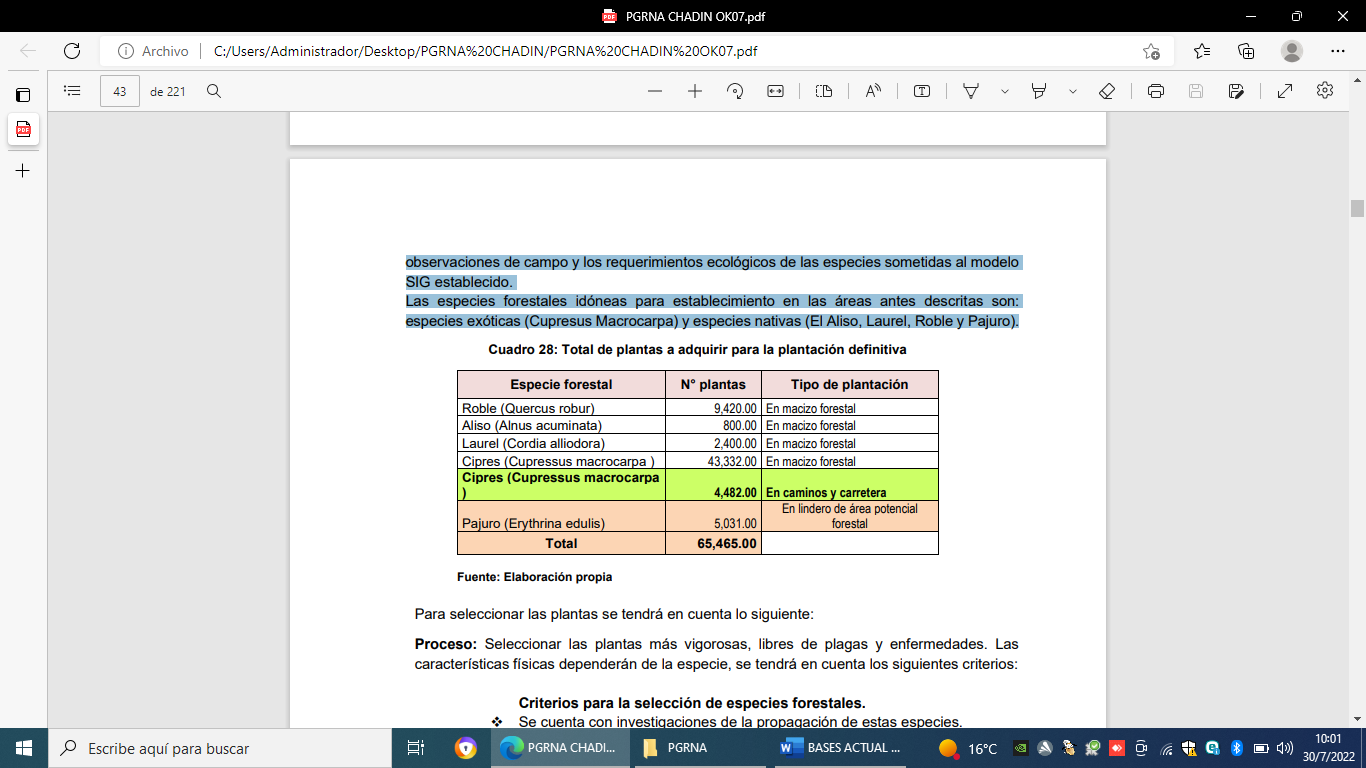 Para seleccionar las plantas se tendrá en cuenta lo siguiente:Proceso: Seleccionar las plantas más vigorosas, libres de plagas y enfermedades. Las características físicas dependerán de la especie, se tendrá en cuenta los siguientes criterios: Criterios para la selección de especies forestales. ❖ Se cuenta con investigaciones de la propagación de estas especies. ❖ Se cuenta con disponibilidad de semillas. ❖ Son especies propias del lugar. ❖ Potencian y aumentan las capas de suelo, ya que en el primer estrato edáfico se forma una importante cantidad de humus, fruto de la hojarasca y la acumulación de los materiales caídos desde los árboles y restos de vegetación. ❖ Estas especies forestales contribuyen a disminuir el riesgo de erosión y degradación de taludes. ❖ Especies nativas vulnerables. ❖ Sanas y vigorosas. ❖ Yema Terminal vigorosa. ❖ Hojas o acículas fuertes. ❖ Tallo marrón resistente. ❖ Producción en bolsa de polietileno de 4”x7” para ciprés y aliso. ❖ Producción en bolsa de polietileno de 5”x7” para roble, laurel y pajuro. ❖ Altura aproximadamente de 40 cm de altura. ❖ Cinco pares de hojas como mínimo. ❖ Diámetro del cuello como mínimo de 5 mm., o 1.8 cm., de circunferencia. ❖ Las raíces no tienen que presentar enrollamientos ni deformaciones.Defectos para considerar una mala planta: ❖ Raíces dobladas. ❖ Raíz muy fina. ❖ Tallo torcido. ❖ Bifurcación del tallo. ❖ Sistema radicular pobre. ❖ Moño de raíces.ADQUISICIÓN DE PLANTONES FORESTALES NATIVOS Y EXOTICOS DE CALIDAD, PARA MACIZO FORESTAL.Para la adquisición de plantones forestales hay que tener en cuenta la calidad del plantón de las especies “Roble”, (Quercus robur), “Aliso”, (Alnus acuminata) “Laurel”, Cordia alliodora, “Cipres”, Cupressus macrocarpa; las cuales serán adquiridas en bolsa; las 4 especies deberán tener las características técnicas favorables para campo definitivo, libre de plagas y/o enfermedades, con buen desarrollo radicular y del tallo, plantones endurecidos, etc. El costo de plantas está considerado en S/. 1.30 Nuevos soles para la especie de ciprés, el Aliso, Roble y Laurel.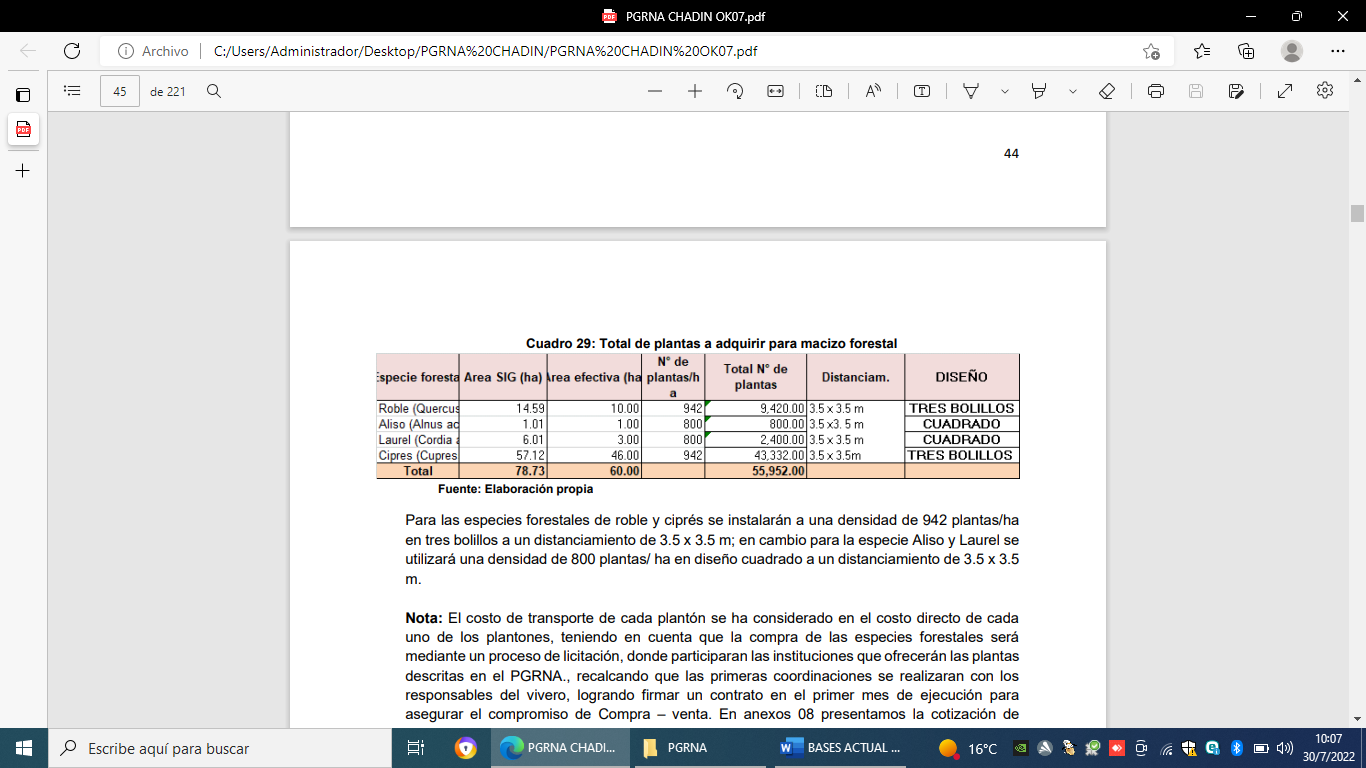 Para las especies forestales de roble y ciprés se instalarán a una densidad de 942 plantas/ha en tres bolillos a un distanciamiento de 3.5 x 3.5 m; en cambio para la especie Aliso y Laurel se utilizará una densidad de 800 plantas/ ha en diseño cuadrado a un distanciamiento de 3.5 x 3.5 m.Nota: El costo de transporte de cada plantón se ha considerado en el costo directo de cada uno de los plantones, teniendo en cuenta que la compra de las especies forestales será mediante un proceso de licitación, donde participaran las instituciones que ofrecerán las plantas descritas en el PGRNA., recalcando que las primeras coordinaciones se realizaran con los responsables del vivero, logrando firmar un contrato en el primer mes de ejecución para asegurar el compromiso de Compra – venta. En anexos 08 presentamos la cotización de plantas firmado por las instituciones que brindaran el servicio de venta de plantones.ADQUISICIÓN DE PLANTONES FORESTALES NATIVOS DE CALIDAD, PARA LINDERO DE AREA POTENCIAL FORESTALEl área potencial forestal es de 78,73 ha que tiene un perímetro de 10,887 mt; sin embargo; la longitud a cercar será solamente de 7,547 m lineales, utilizando 5,031.00 pajuros a un distanciamiento de 1.5m por planta. A continuación, presentamos el detalle en el siguiente cuadro. El costo del plantón está considerado en S/. 1.30 Nuevos soles.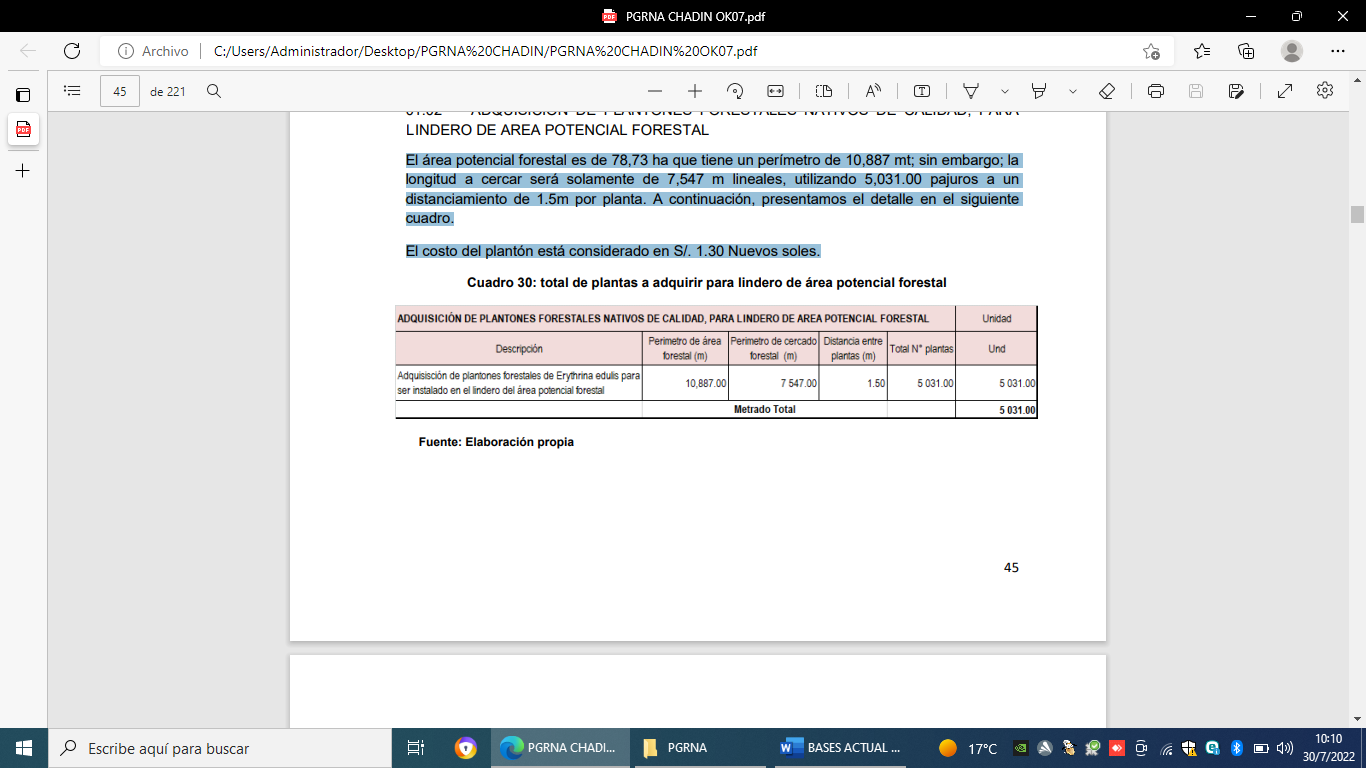 ADQUISICIÓN DE PLANTONES FORESTALES EXOTICOS DE CALIDAD, PARA CAMINOS Y CARRETERA PARA EVITAR DESLIZAMIENTOSSe realizará la plantación en 5 tramos de los cuales un tramo corresponde a la carretera Chadin. Santa Rosa. Limache en una longitud de 2034 m lineales, hacendó un total de 4482.00 metros lineales totales entre la carretera y caminos, utilizando 2241 plantas de ciprés en dos hileras a un distanciamiento de 2 metros por planta. A continuación, presentamos el detalle en los siguientes cuadros y plano.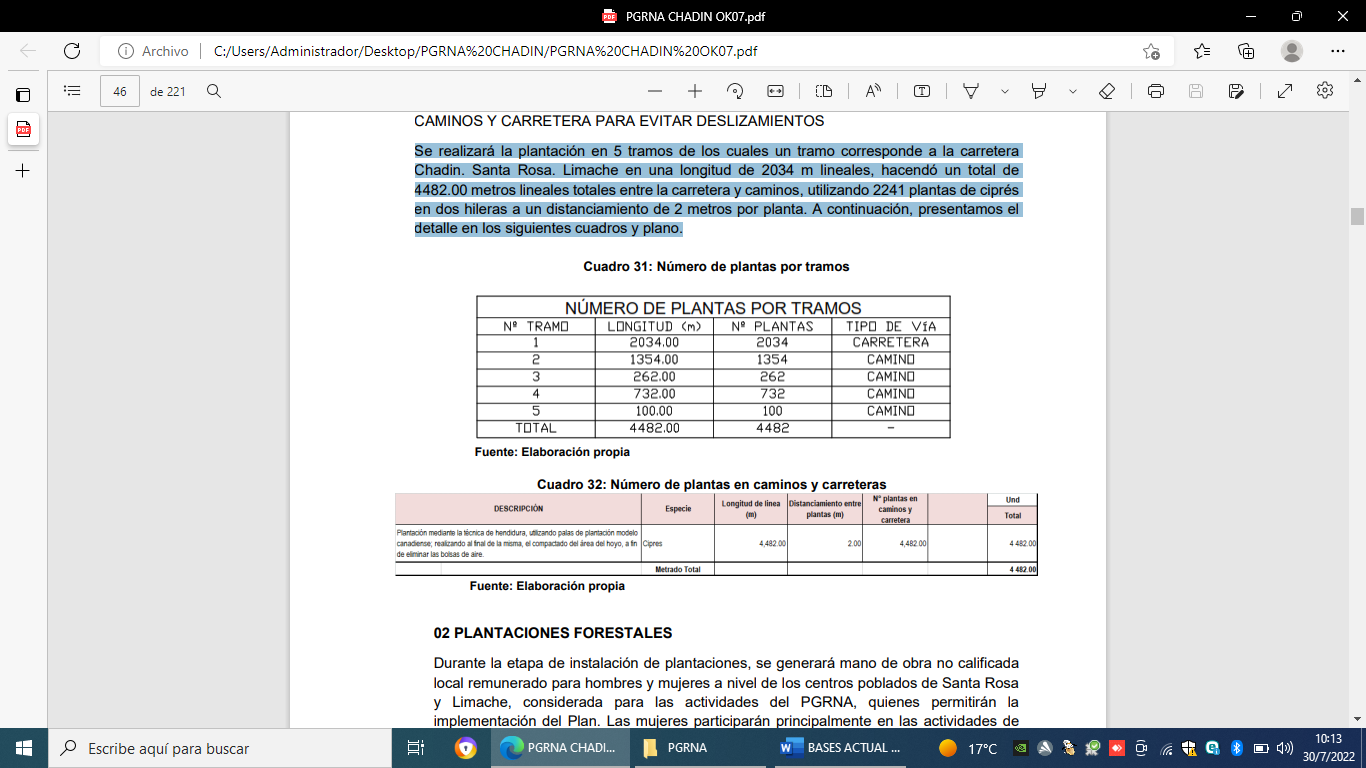 PLANTACIONES FORESTALESDurante la etapa de instalación de plantaciones, se generará mano de obra no calificada local remunerado para hombres y mujeres a nivel de los centros poblados de Santa Rosa y Limache, considerada para las actividades del PGRNA, quienes permitirán la implementación del Plan. Las mujeres participarán principalmente en las actividades de plantación propiamente dicha de los macizos, carguío de plantas y otros. Durante la ejecución del proyecto en la etapa de plantación se generarán 2,045 jornales la cual realizando los cálculos según lo utilizado por FONDOEMPLEO, determina que 240 jornales hacen un empleo anual, entonces se generarán 9 empleos durante la ejecución del proyecto en la actividad de instalación de plantas en campo definitivo.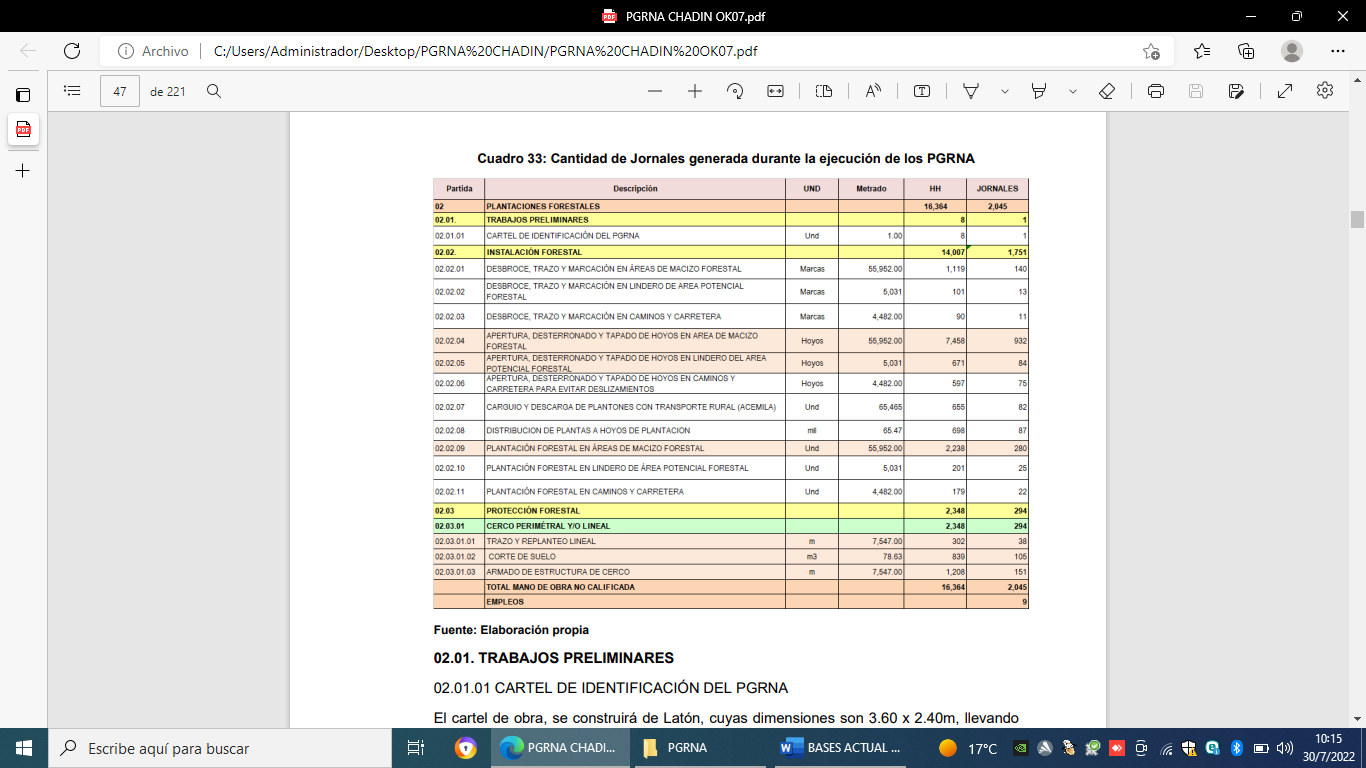 TRABAJOS PRELIMINARESCARTEL DE IDENTIFICACIÓN DEL PGRNAEl cartel de obra, se construirá de Latón, cuyas dimensiones son 3.60 x 2.40m, llevando además un marco de refuerzo con tubo galvanizado Ø2", anclados al latón con pernos 5/8"x10" con tuerca, como también parantes de tubo galvanizado Ø 3”, con una altura no mayor de 3.30 m, así mismo se enterrará el tubo galvanizado de soporte a una altura de 0.80 centímetros con una mescla de concreto f'c 120 kg/cm2 Para su confección se empleará tubos galvanizados, pernos y una plancha de latón. La ubicación será definida por el responsable forestal. La finalidad del cartel de obra es la de información general concerniente a la ejecución del PGRNA, el cual se instalará en el lugar más visible de la obra, en el que se especificará, todos los datos concernientes del PGRNA en ejecución. Cabe recalcar que la confección de cartel de obra de latón, que incluye soporte metálico, para fijar banner, según diseño y la colocación de cartel en el lugar de la obra, con tubo galvanizado, según diseño adjuntado en anexo 7, P-4 Diseño cartel de obra.INSTALACIÓN FORESTALEl equipo técnico del proyecto Avanzar Rural nos facilitó y apoyo en el reconocimiento de áreas a forestar, lográndose tomar coordenadas referenciales, luego se logró dimensionar el Proyecto, identificando la necesidad de reforestar 78.73 ha con aptitud forestal y áreas degradadas /área SIG), de esta manera determinar 60 hectáreas de área afectiva, donde se instalaran plantaciones que permitirán mejorar el servicio ecosistémico de control de erosión de suelo, controlando la erosión de suelos en épocas de lluvias, garantizando de esta forma el control de la erosión de suelo. En total, se estarán instalando 65,465.00 plantas forestales, de las cuales 55,952.00 plantas serán instaladas en macizo forestal,5,031.00 plantas serán instaladas en cerco forestal alrededor del lindero del área potencial forestal y 4,482.00plantas serán instaladas en tramos de caminos y carreteras. Para un mayor entendimiento se muestran los siguientes cuadros.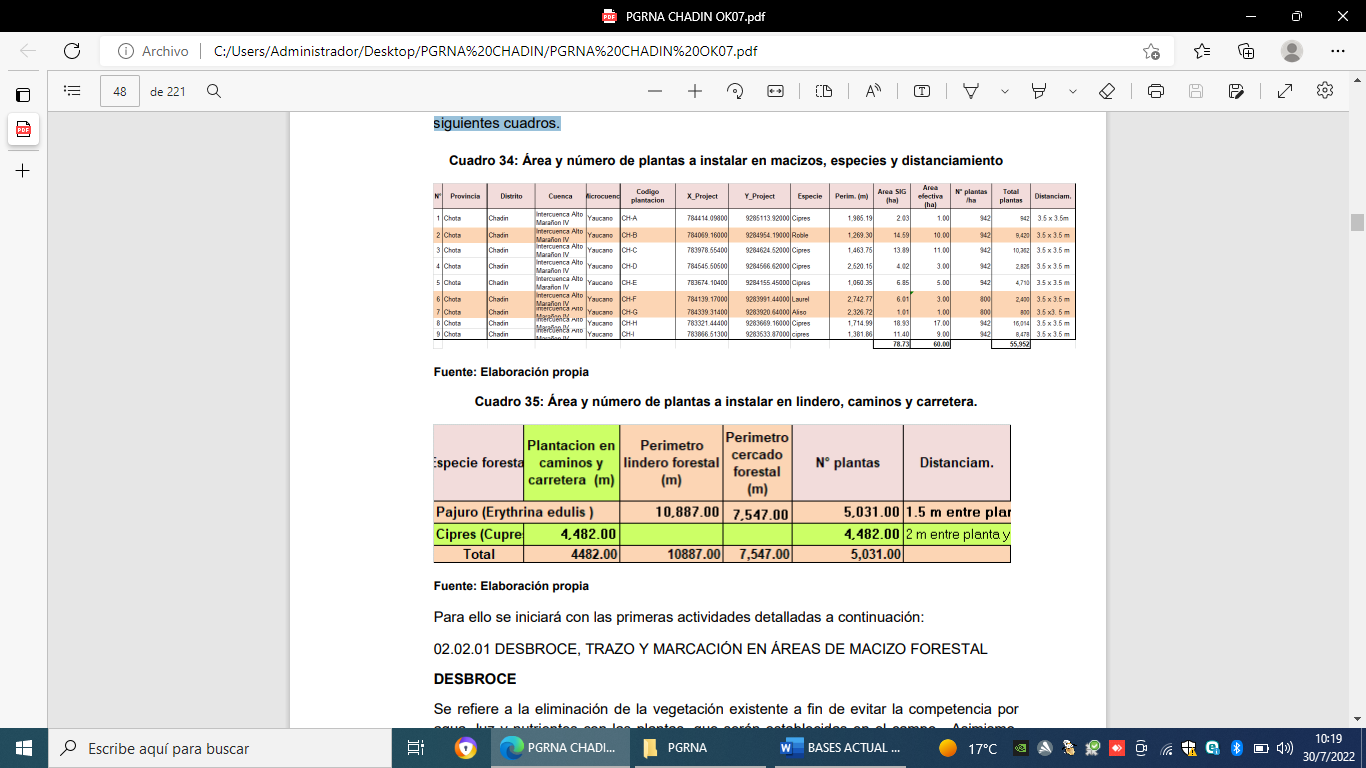 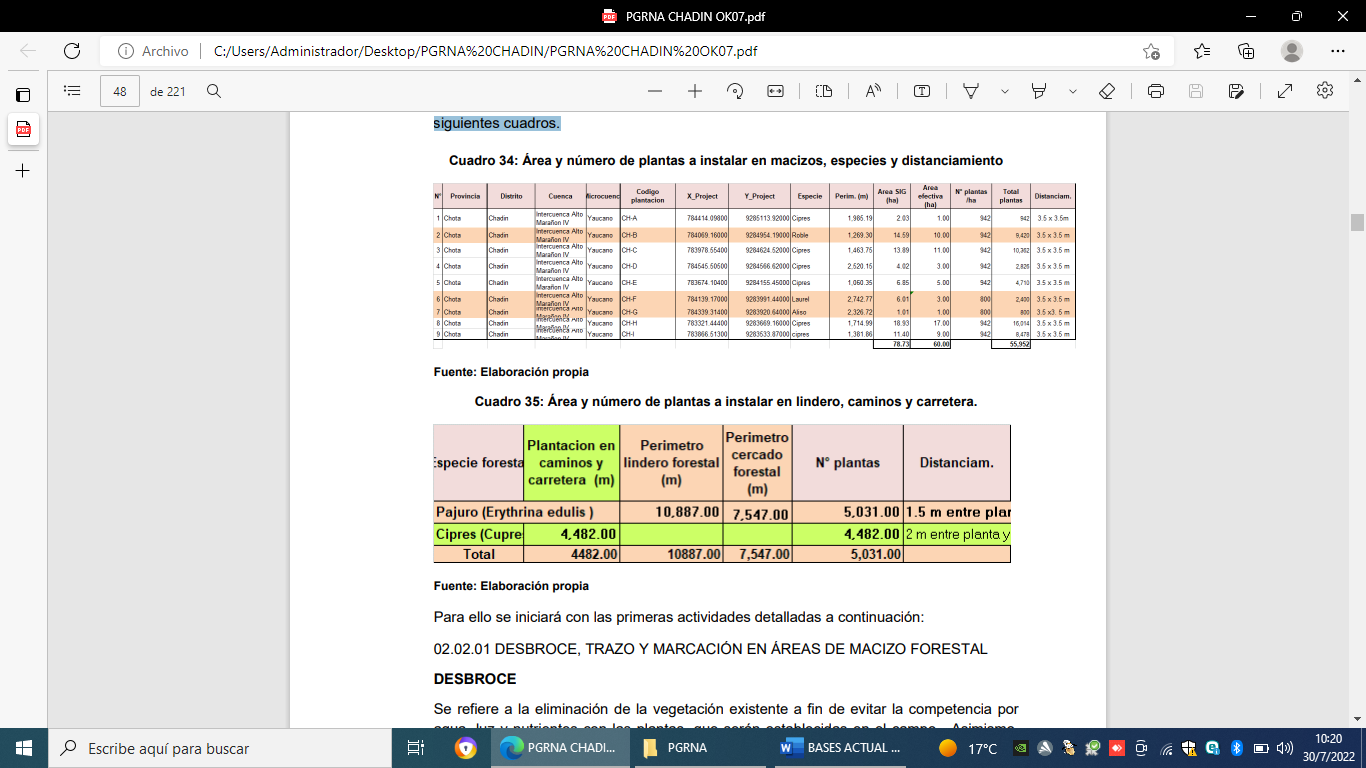 Para ello se iniciará con las primeras actividades detalladas a continuación:DESBROCE, TRAZO Y MARCACIÓN EN ÁREAS DE MACIZO FORESTALDESBROCE: Se refiere a la eliminación de la vegetación existente a fin de evitar la competencia por agua, luz y nutrientes con las plantas, que serán establecidas en el campo. Asimismo, permite superar las condiciones adversas de clima (bolsas de aire frío), presencia de plagas y otros. En el área potencial forestal existe mucha vegetación que dificulta realizar la marcación de los futuros hoyos; es por ello que se tiene que realizar el corte y eliminación de maleza mediante el empleo de herramientas manuales, para luego trazar las líneas guía y marcación de los puntos donde se instalará los plantones. En total se realizarán 55,952 marcas. El trazado y marcación se realizará a un distanciamiento de 3.5 x 3.5 m en diseño de tres bolillos en las especies de ciprés y Roble, así mismo se realizará a un distanciamiento de 3.5 x 3.5m en diseño cuadrado en las especies de Laurel y Aliso. A continuación, presentamos el cuadre de detalle de número de plantas a instalar según diseño.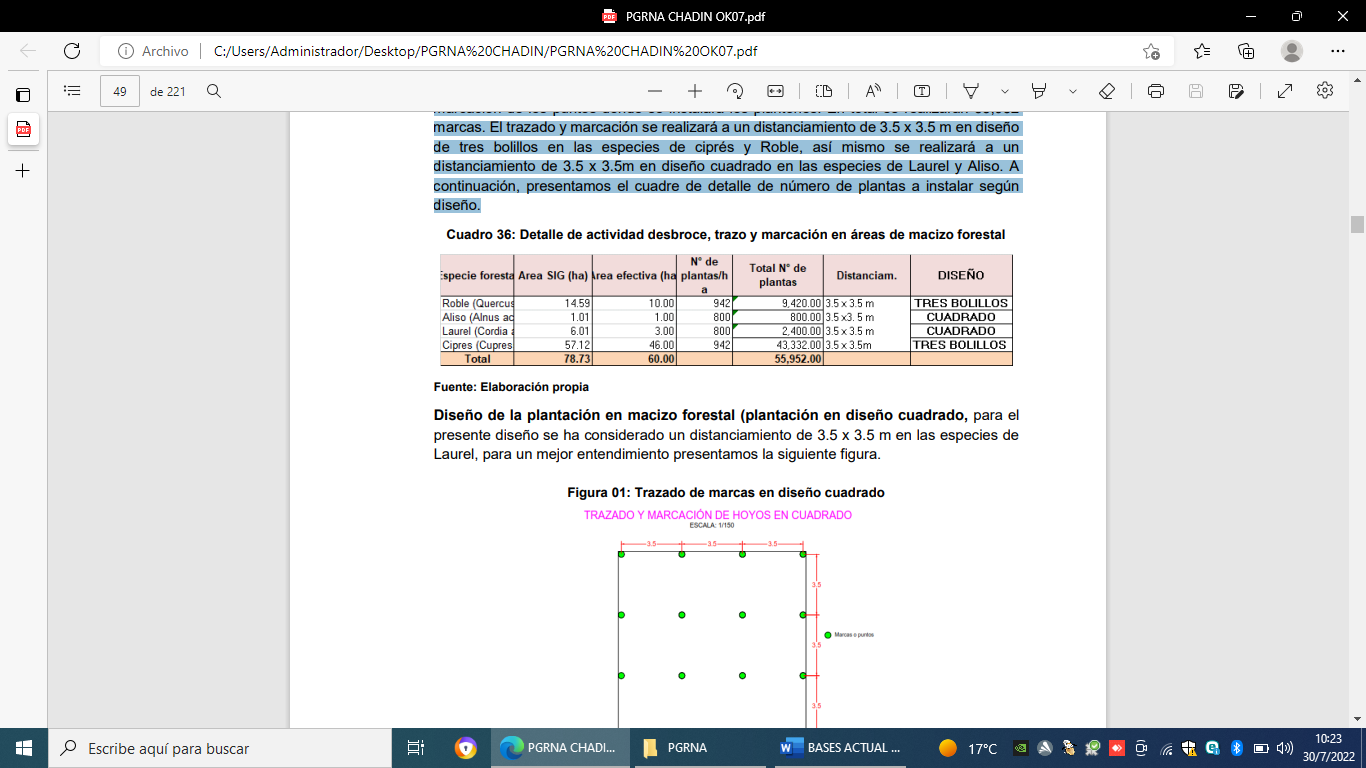 Diseño de la plantación en macizo forestal (plantación en diseño cuadrado):, para el presente diseño se ha considerado un distanciamiento de 3.5 x 3.5 m en las especies de Laurel, para un mejor entendimiento presentamos la siguiente figura.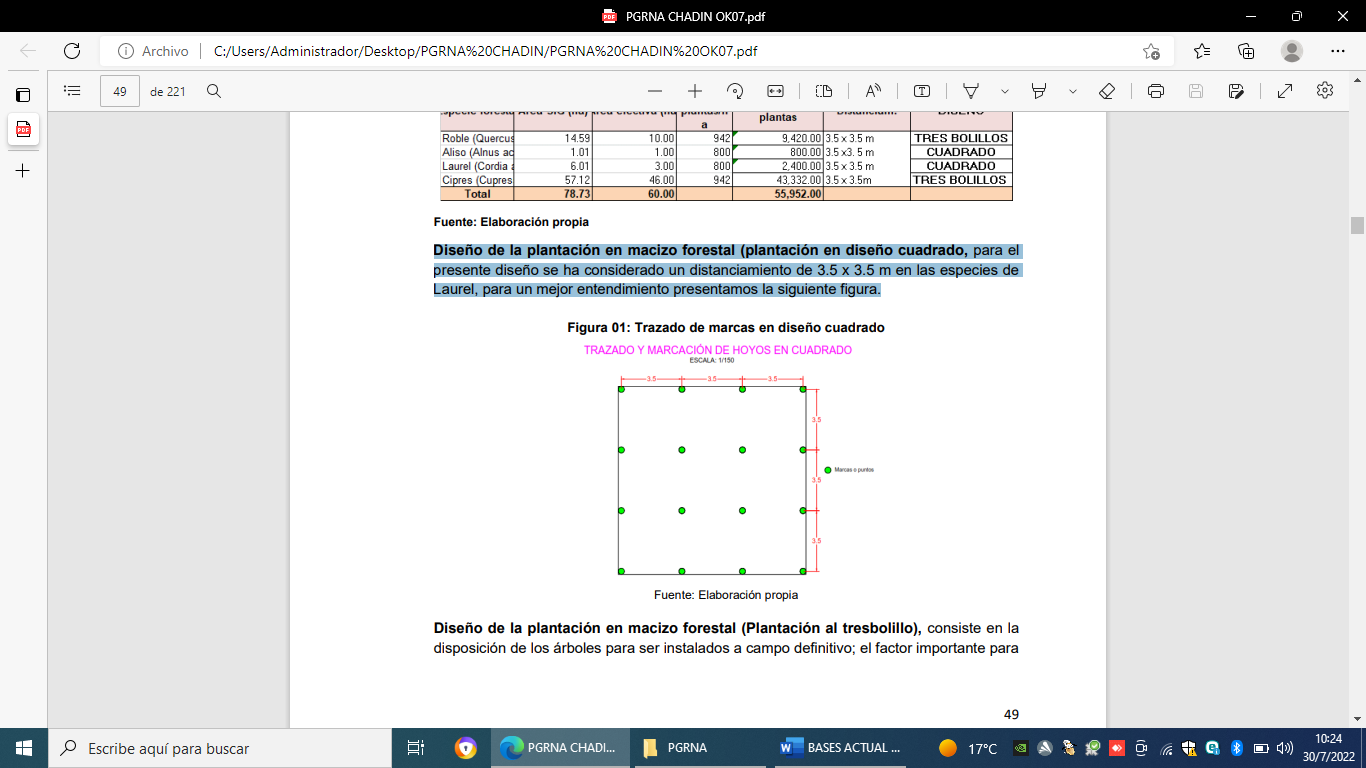 Diseño de la plantación en macizo forestal (Plantación al tresbolillo), consiste en la disposición de los árboles para ser instalados a campo definitivo; el factor importante para 50 decidir el diseño de la plantación es la pendiente, determinado por la topografía, fisiografía y precipitación. Los plantones se colocarán en los vértices de triángulos equiláteros. Una plantación al tresbolillo protege y cubre mejor la superficie del terreno en pendientes de la erosión no quedando franjas rectas sin árboles a lo largo de la pendiente. Proceso Alineamiento Tresbolillo, esta técnica se realiza en terrenos de topografía con relieve ondulado como en colinas bajas y altas. La distribución de las plantas debe ser al tresbolillo para favorecer el efecto positivo del control de la erosión, pero siempre siguiendo el sentido de las curvas a nivel. Para el trazado de las curvas a nivel se utiliza el nivel "A", caracterizado por ser un instrumento muy sencillo que sirve para trazar líneas o curvas a nivel o líneas que siguen una pendiente; los materiales que se usan para su construcción son 3 varas delgadas, cordel y una piedra que sirva como plomada. Para la construcción se sigue los siguientes pasos: coger dos varas grandes amarrarlos firmemente por uno de sus extremos, luego se amarra el palo corto formando una "A” para finalmente amarrar un cordel en el centro del extremo superior que llevará la plomada.Para determinar el sentido de las curvas de nivel se comienza colocando una pata del nivel en un punto del terreno. Esta pata se mantiene fija mientras que la otra queda libre y va buscando en el terreno hasta que la plomada pase por la muesca del centro de la vara horizontal del nivel "A”. En el punto donde cae la pata libre se coloca una marca que nos indicara el sentido de la curva a nivel hasta llegar al otro extremo de la línea. Luego se procede a marcar la ubicación de los hoyos empleando una vara marcada con la distancia deseada.Para lograr este tipo de alineamiento se debe establecer una línea base o línea madre en la parte inferior del terreno y proceder luego a la marcación utilizando los jalones: 2 trazadores ajustan las líneas con 3 jalones, extendiendo un cordel de 100 a 150 m de longitud, la alineación debe ser perpendicular y oblicua a la línea base, e ir trazando líneas en las cuales cada tres metros se marcará con un zapapico; de esta manera se ira formando triángulos equiláteros de 3.5m x 3.5m x 3.5m.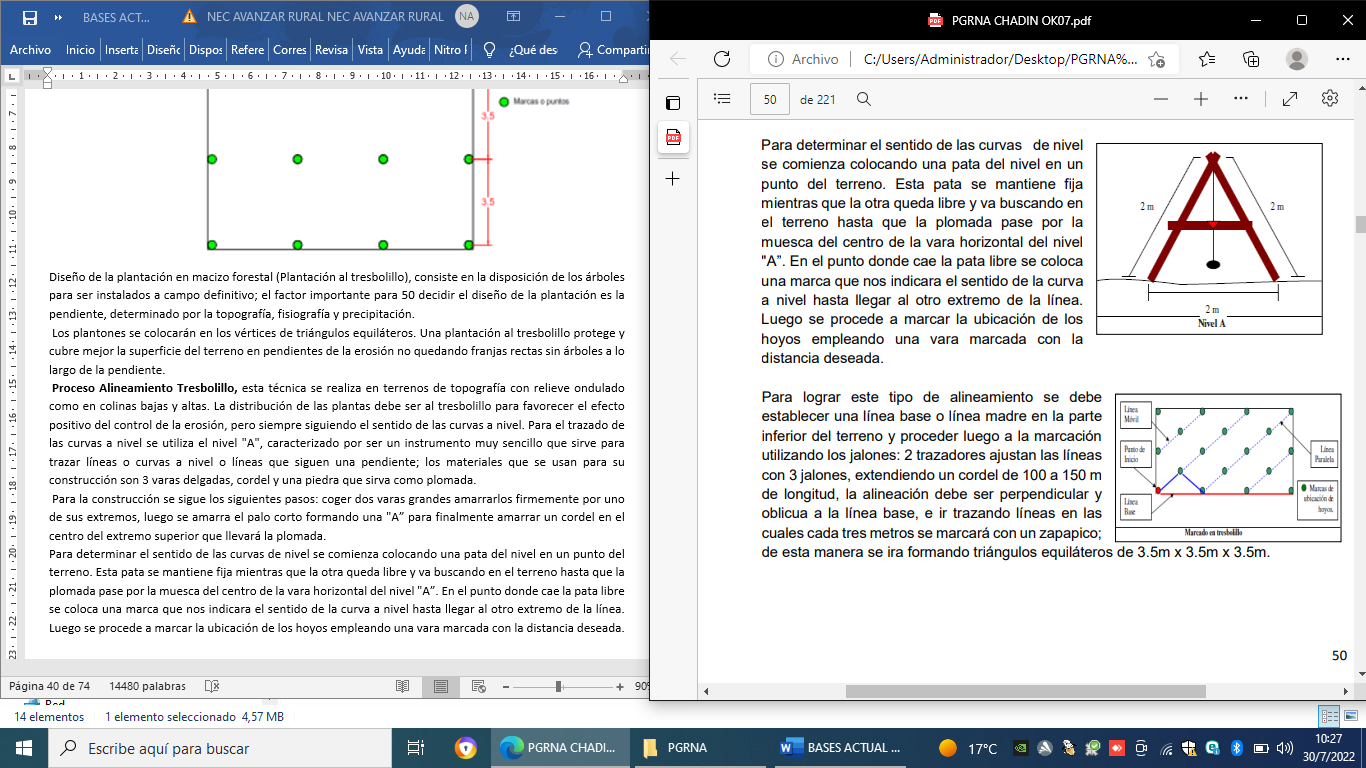 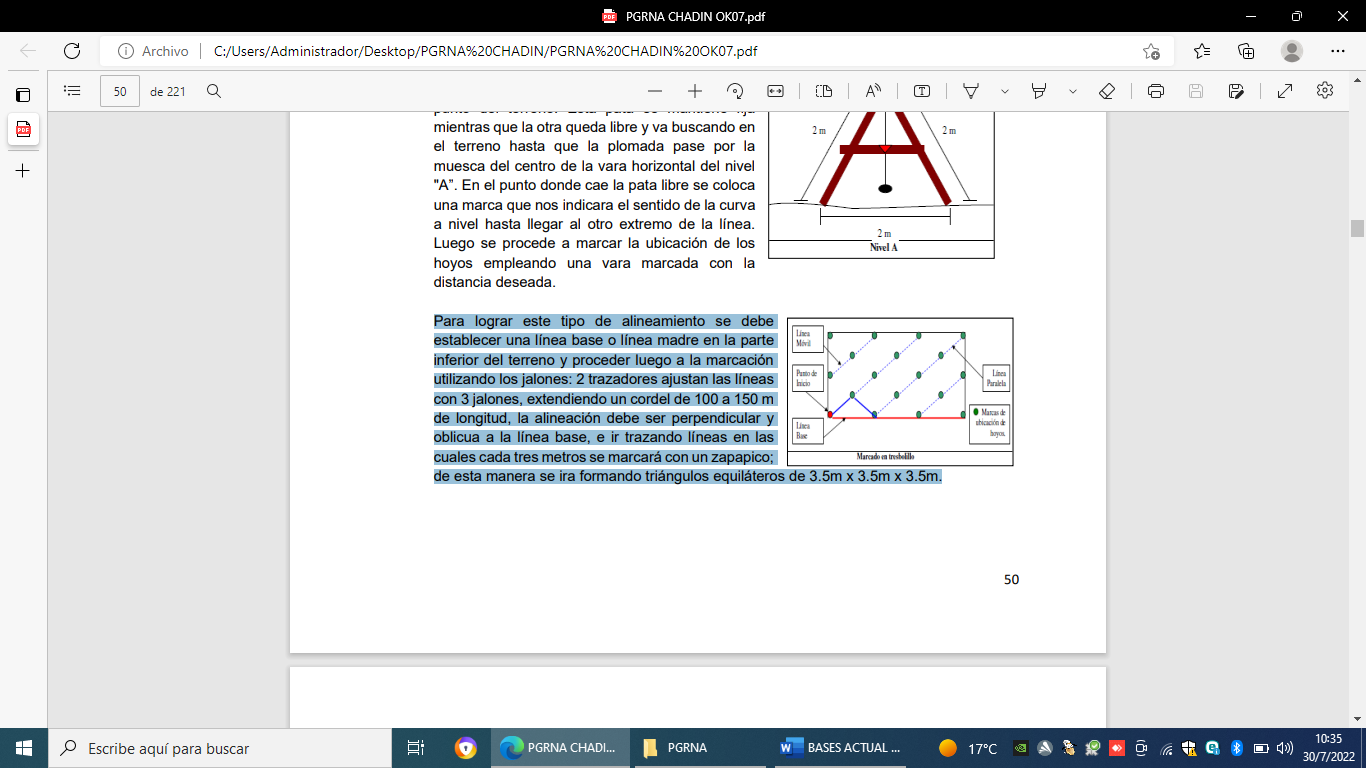 Materiales y Herramientas:➢ 03.5 Varas de 3.5 m de longitud. ➢ Cordel de 3.5 m de longitud, que sirve como plomada para el nivel en “A” ➢ Jalones: para trazar las alineaciones rectas. Debe tener entre 2 m a 3 m, de altura y estar pintados de colores rojo y blanco para observarlos a distancia ➢ Cordel: para marcar físicamente la alineación. ➢ Zapapico: para señalar o marcar el punto exacto de hoyo. Para mejor detalle presentamos en la figura siguiente el trazado de marcas en diseño tes bolillos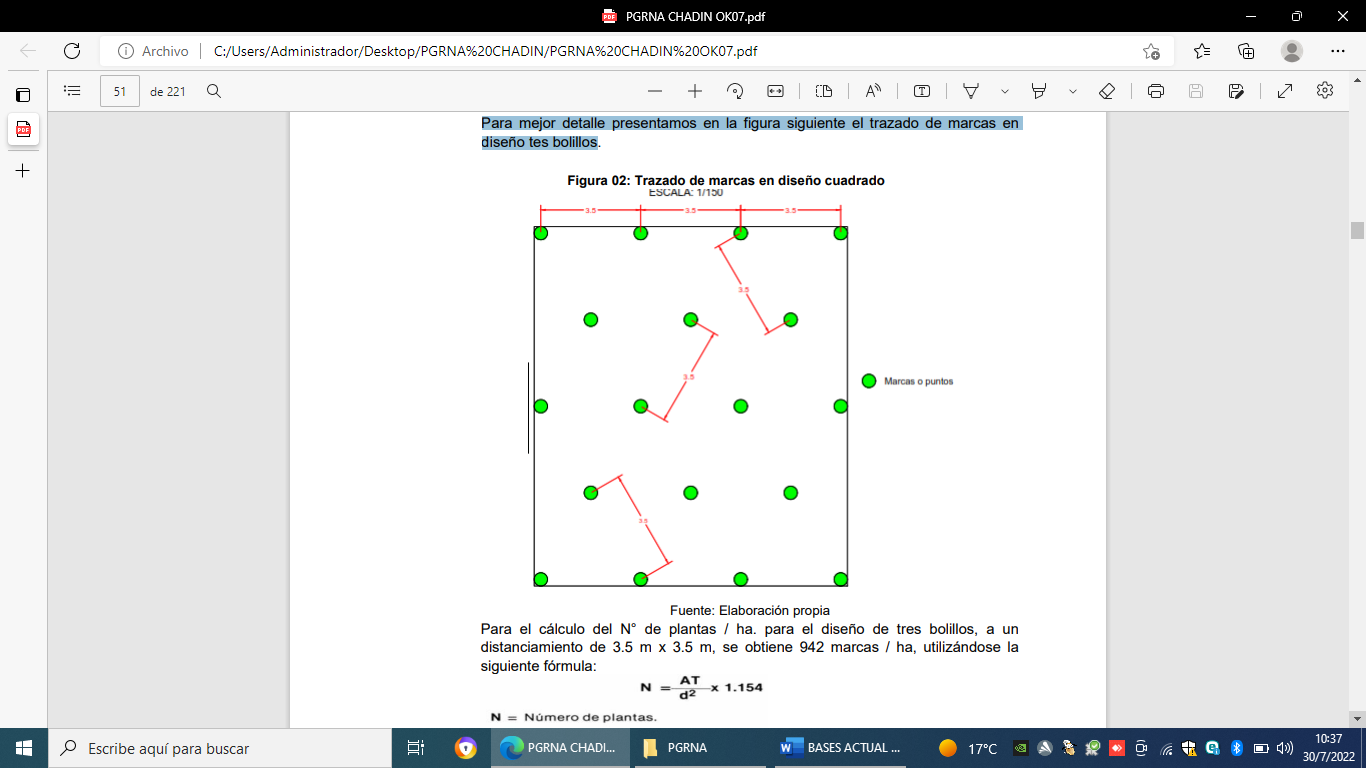 Para el cálculo del N° de plantas / ha. para el diseño de tres bolillos, a un distanciamiento de 3.5 m x 3.5 m, se obtiene 942 marcas / ha, utilizándose la siguiente fórmula.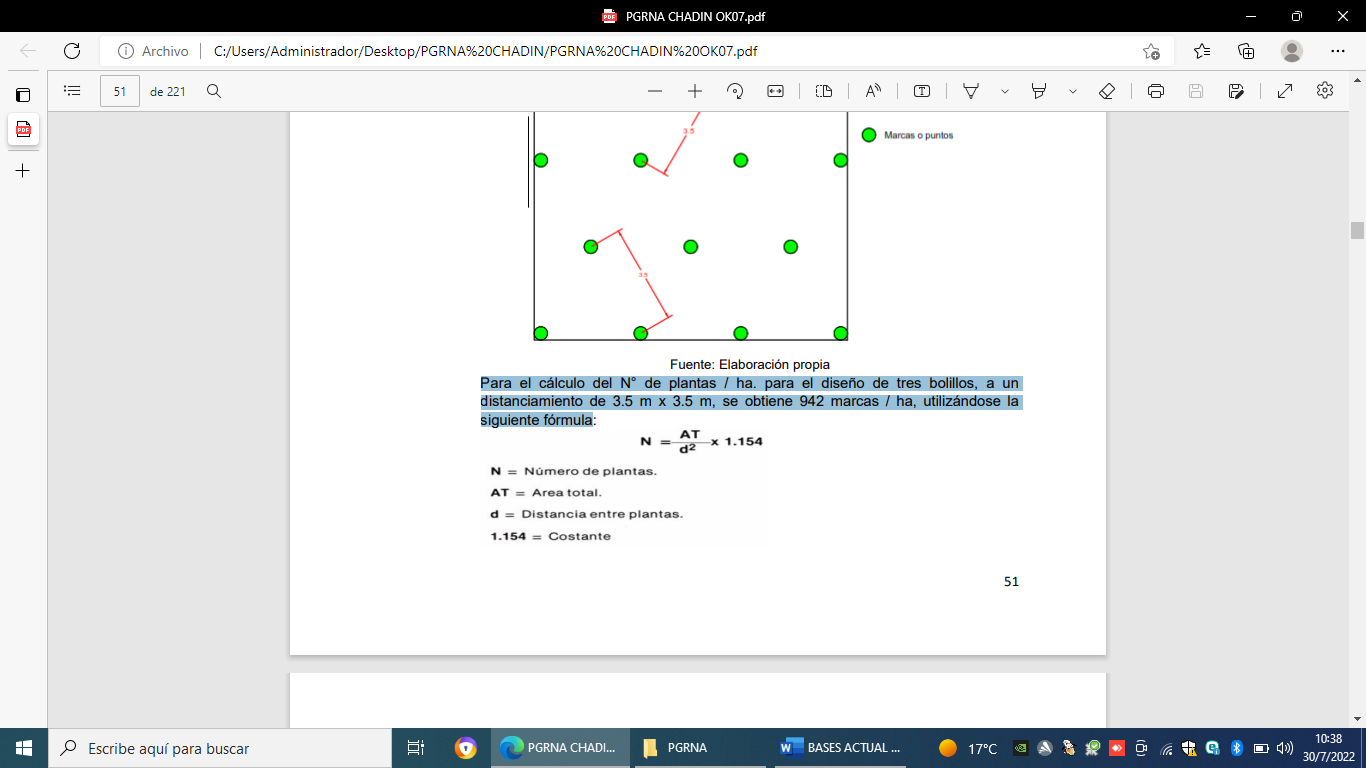 En esta actividad se emplearán 1119 horas hombre es decir 140 jornales. Rendimiento 400 marcas por persona.DESBROCE, TRAZO Y MARCACIÓN EN LINDERO DE AREA POTENCIAL FORESTALSe realizará lo mismo que en la partida anterior, con la diferencia que el desbroce y marcación de los puntos, se realizará únicamente en el lindero de la plantación forestal (5,031 marcas). En esta actividad se emplearán 101 horas hombre es decir 13 jornales. Rendimiento 400 marcas por persona.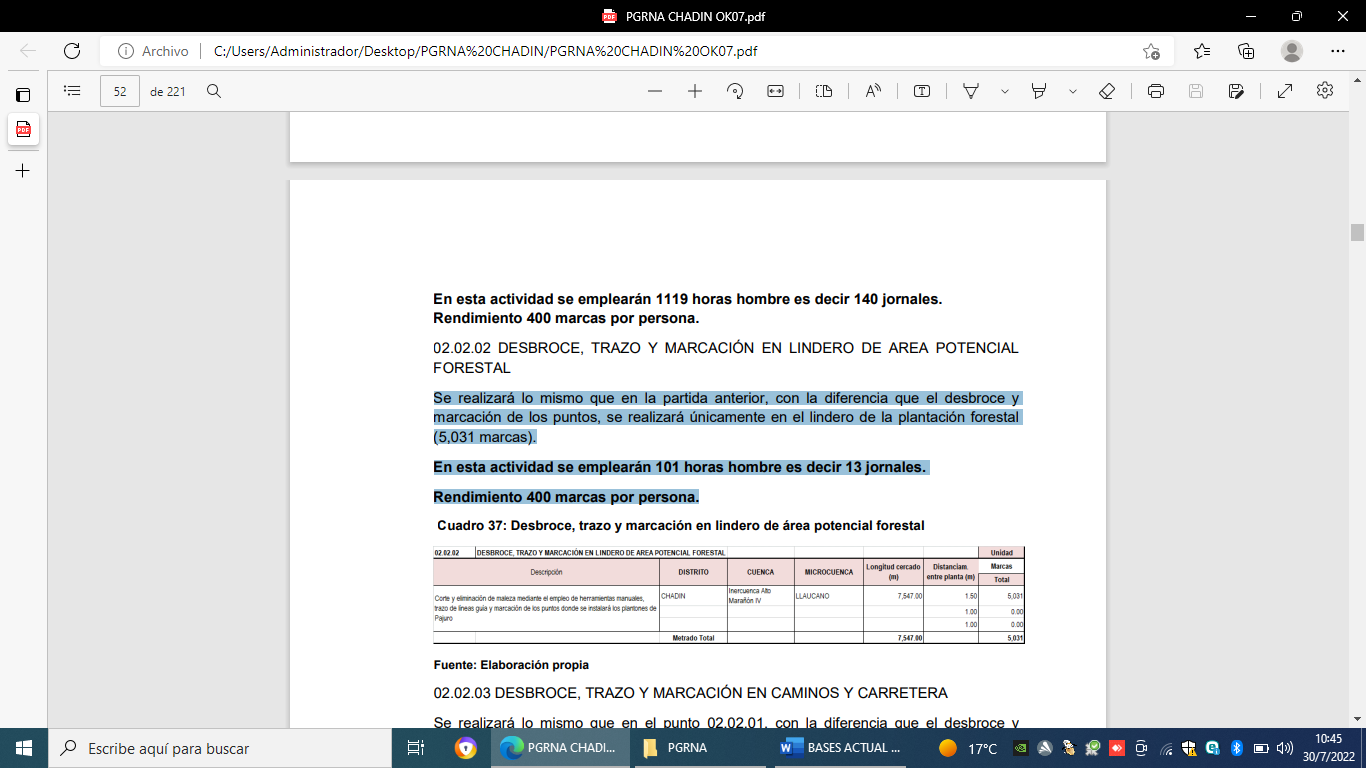 DESBROCE, TRAZO Y MARCACIÓN EN CAMINOS Y CARRETERASe realizará lo mismo que en el punto 02.02.01, con la diferencia que el desbroce y marcación de los puntos, se realizará únicamente en caminos y carretera (4,482 marcas, 2,241 en cada una de las hileras).En esta actividad se emplearán 90 horas hombre es decir 11 jornales. Rendimiento 400 marcas por persona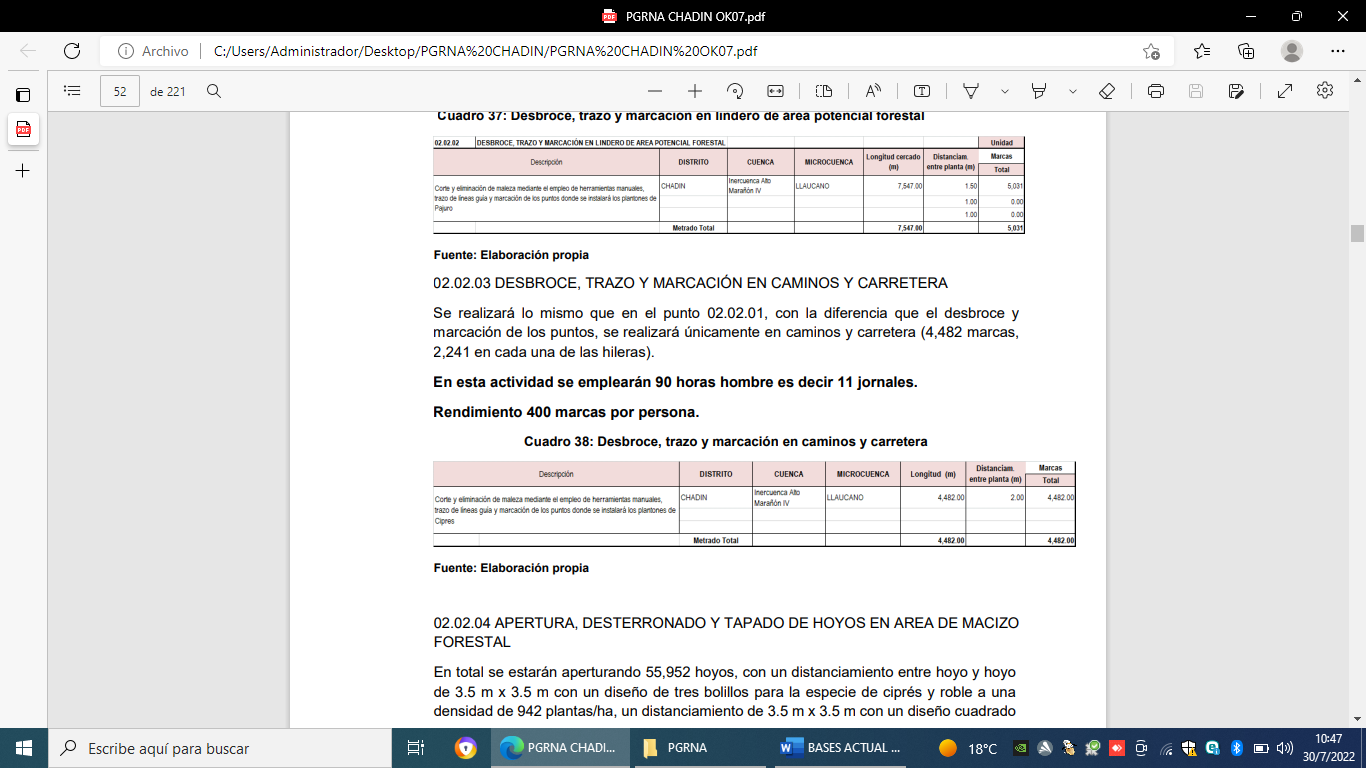 APERTURA, DESTERRONADO Y TAPADO DE HOYOS EN AREA DE MACIZO FORESTALEn total se estarán aperturando 55,952 hoyos, con un distanciamiento entre hoyo y hoyo de 3.5 m x 3.5 m con un diseño de tres bolillos para la especie de ciprés y roble a una densidad de 942 plantas/ha, un distanciamiento de 3.5 m x 3.5 m con un diseño cuadrado 53 a una densidad de 800 plantas/ha. Se utilizará la técnica del hoyado anticipado, que es una práctica muy importante; es por ello, que se recomienda que los hoyos se preparen 2 a 3 meses antes de la siembra. HOYACIÓN Consiste en la apertura de hoyos de 0.40 x 0.40 metros de lado y por 0.40 m de profundidad, en el lugar de marcación realizado en las labores de Trazo y marcación, con el objeto de proporcionar a los plantones facilidades para su prendimiento, supervivencia y crecimiento. Proceso: Se realiza la hoyación con anticipación es decir en los meses de setiembre a diciembre. Se preparará el hoyo con anterioridad a la plantación en la misma campaña de plantación. La preparación del hoyo tradicional es de 0.40 X 0.40 X 0.40 m. está en función de las condiciones climáticas y de las características físicas del suelo (textura, estructura). El volumen de suelo por remover es de 0.027 m3/hoyo. Extraer el horizonte orgánico A1 y colocarlo por separado del horizonte B. Realizar la inversión de horizontes, es decir luego que el hoyo se encuentre abierto, se colocará primero el horizonte. A, luego colocar el horizonte B y dejar listo el hoyo preparado para recibir al plantón. El tapado de los hoyos es de gran importancia debido a que favorecerá la descomposición de la materia orgánica y su mineralización lo que va incidir en una mayor disponibilidad de nutrientes para los plantones a establecer, además de favorecer una mejor retención de la humedad y aireación del suelo. Resumiendo, el suelo removido en el hoyo facilita la penetración de las raíces e infiltración del agua. 
En esta actividad se emplearán 7458 horas hombre es decir 932 jornales. Rendimiento 60 hoyos por persona.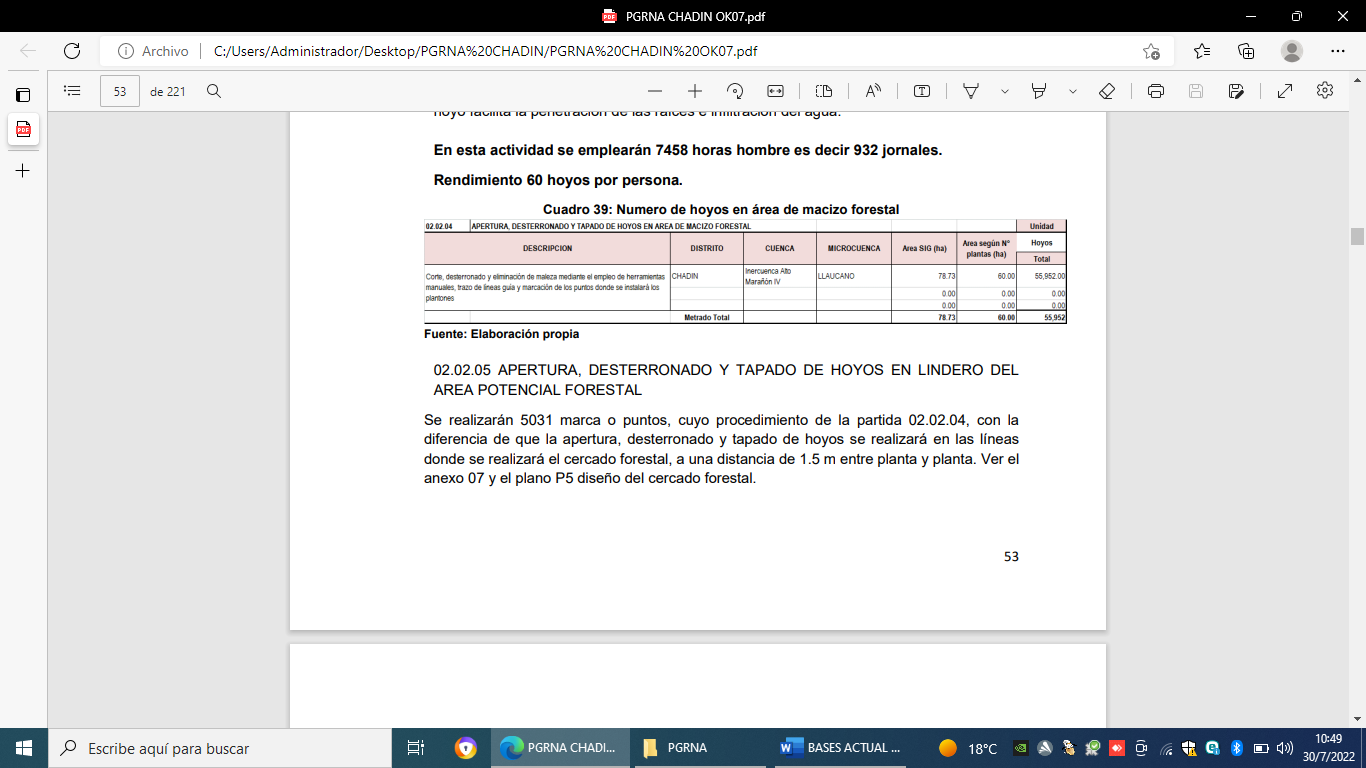 APERTURA, DESTERRONADO Y TAPADO DE HOYOS EN LINDERO DEL AREA POTENCIAL FORESTAL.Se realizarán 5031 marca o puntos, cuyo procedimiento de la partida 02.02.04, con la diferencia de que la apertura, desterronado y tapado de hoyos se realizará en las líneas donde se realizará el cercado forestal, a una distancia de 1.5 m entre planta y planta. Ver el anexo 07 y el plano P5 diseño del cercado forestal.En esta actividad se emplearán 671 horas hombre es decir 84 jornales. Rendimiento 60 hoyos por persona.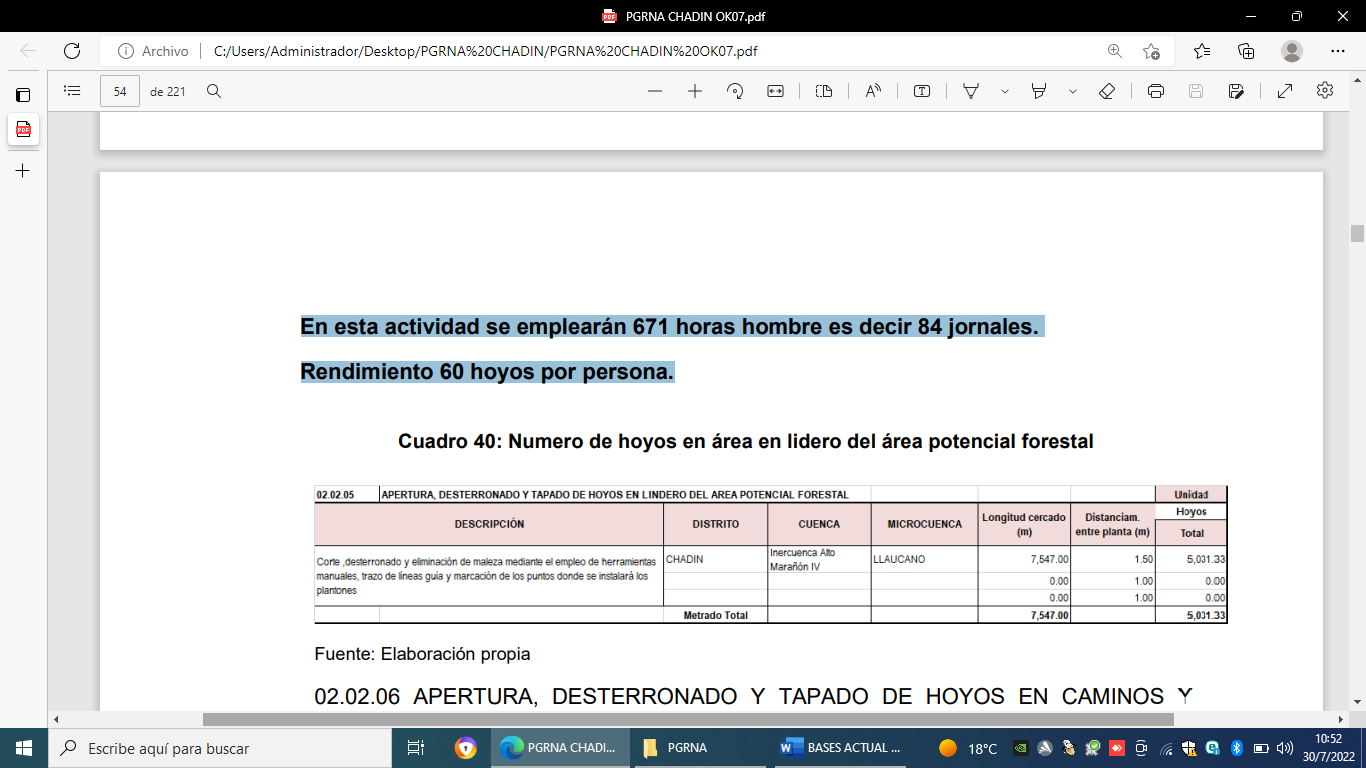 APERTURA, DESTERRONADO Y TAPADO DE HOYOS EN CAMINOS Y CARRETERA PARA EVITAR DESLIZAMIENTOSSe aperturaran 4482 marcas o puntos, cuyo procedimiento se realizará el mismo procedimiento de la partida 02.02.04, con la diferencia de que la apertura, desterronado y tapado de hoyos se realizará en ambas líneas o hileras donde se realizará el caminos y carretera, a una distancia de 2 m entre planta y planta. En esta actividad se emplearán 597 horas hombre es decir 75 jornales. Rendimiento 60 hoyos por persona.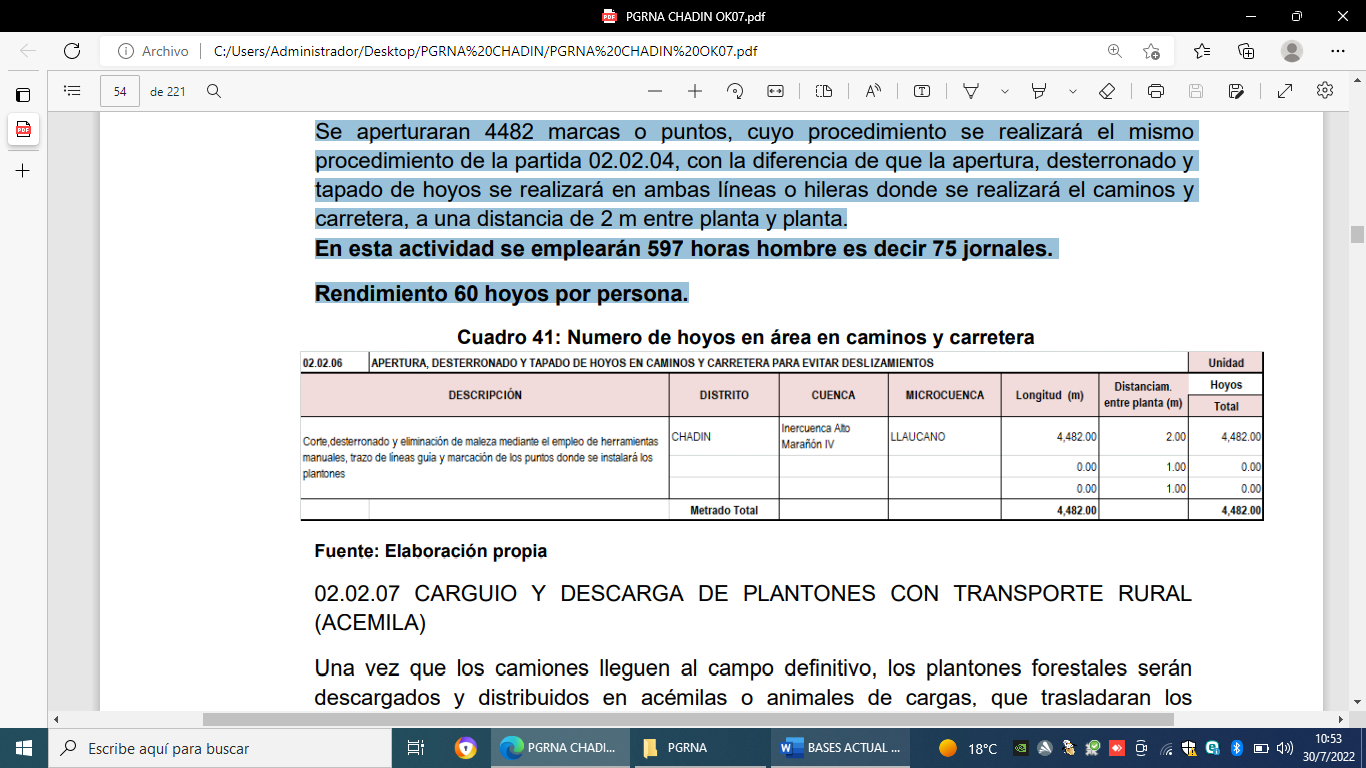 CARGUIO Y DESCARGA DE PLANTONES CON TRANSPORTE RURAL (ACEMILA)Una vez que los camiones lleguen al campo definitivo, los plantones forestales serán descargados y distribuidos en acémilas o animales de cargas, que trasladaran los plantones a los mismos lugares de plantaciones, Se estarán cargando y descargando 65,465 plantas (55, 952 plantas para macizo forestal,5,031 plantas para cercado forestal y 4,482.00 plantas para caminos y carreteras en ambas hileras). En esta actividad se emplearán 655 horas hombre es decir 82 jornales. Rendimiento 800 plantas peón/acémila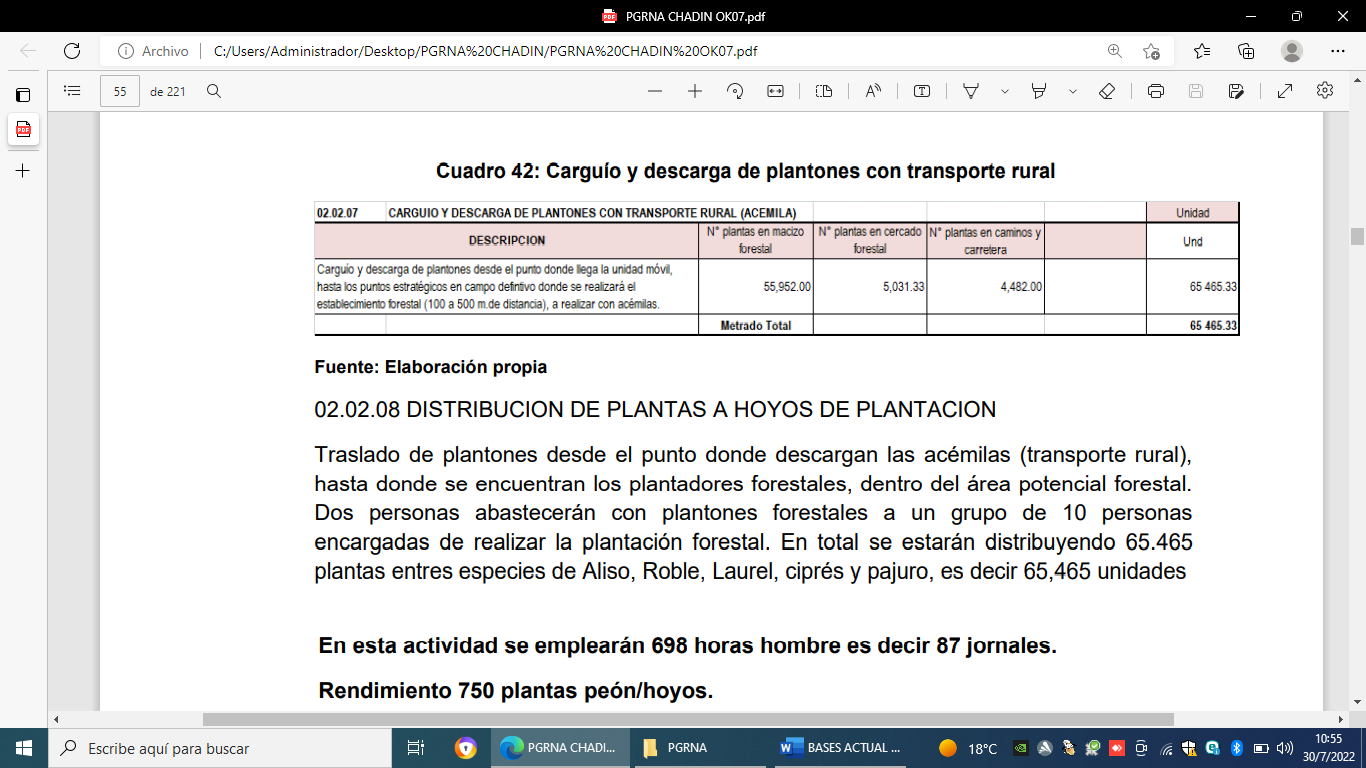 DISTRIBUCION DE PLANTAS A HOYOS DE PLANTACIONTraslado de plantones desde el punto donde descargan las acémilas (transporte rural), hasta donde se encuentran los plantadores forestales, dentro del área potencial forestal. Dos personas abastecerán con plantones forestales a un grupo de 10 personas encargadas de realizar la plantación forestal. En total se estarán distribuyendo 65.465 plantas entres especies de Aliso, Roble, Laurel, ciprés y pajuro, es decir 65,465 unidades.En esta actividad se emplearán 698 horas hombre es decir 87 jornales. Rendimiento 750 plantas peón/hoyos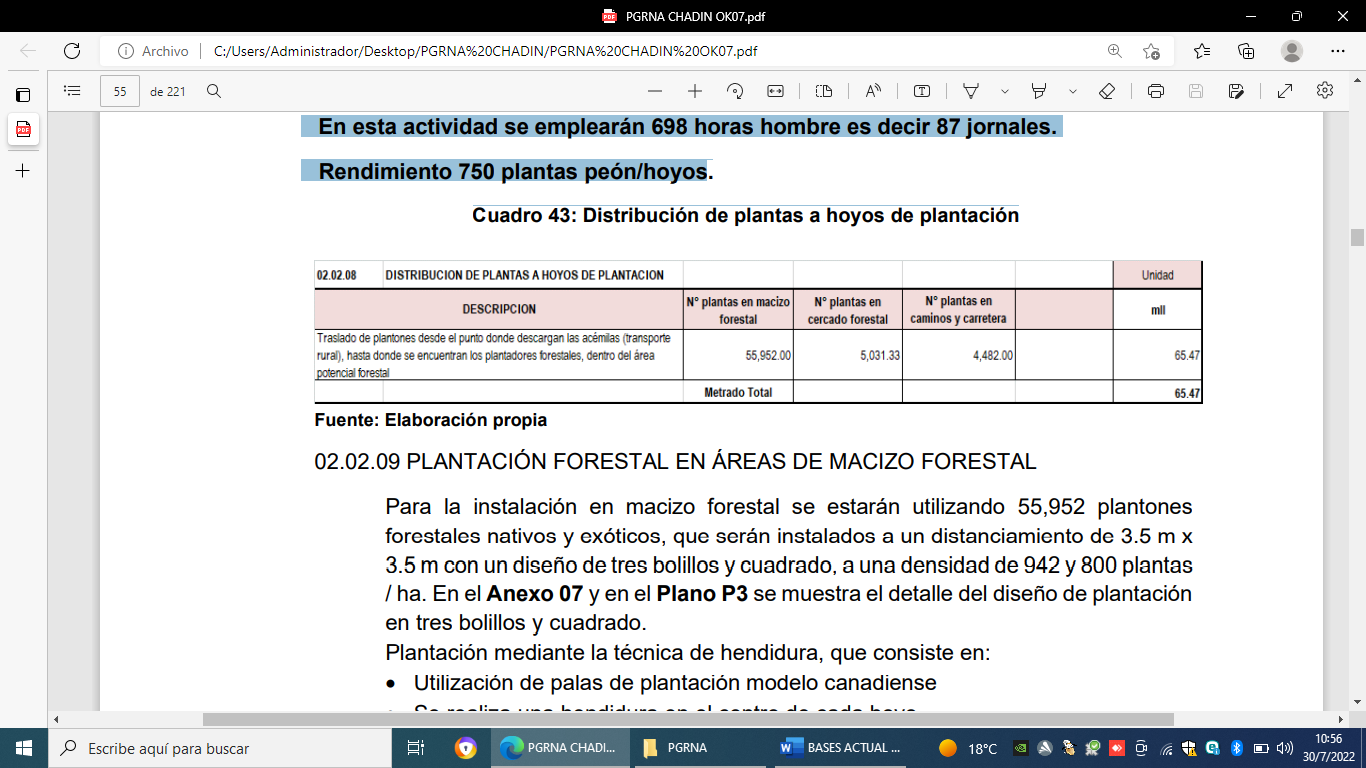 PLANTACIÓN FORESTAL EN ÁREAS DE MACIZO FORESTALPara la instalación en macizo forestal se estarán utilizando 55,952 plantones forestales nativos y exóticos, que serán instalados a un distanciamiento de 3.5 m x 3.5 m con un diseño de tres bolillos y cuadrado, a una densidad de 942 y 800 plantas / ha. En el Anexo 07 y en el Plano P3 se muestra el detalle del diseño de plantación en tres bolillos y cuadrado. Plantación mediante la técnica de hendidura, que consiste en: • Utilización de palas de plantación modelo canadiense • Se realiza una hendidura en el centro de cada hoyo • Se coge la bolsa que contiene el plantón forestal, para realizar un corte en uno de sus extremos, para eliminar la bolsa • El plantón forestal con pan de tierra, se introduce dentro de la hendidura realizada en el centro del hoyo • Finalmente se realiza el compactado del área del hoyo con ayuda de los pies, a fin de eliminar las bolsas de aire. 56 Con esta técnica de plantación forestal, en comparación con la técnica tradicional, se incrementa el rendimiento de mano de obra en un 50 %. Cabe resaltar durante el proceso de plantación, cada una de las bolsas del plantón serán enterradas en el hoyo a un costo de la planta, con la finalidad de no dejar residuos y contaminar el área. En esta actividad se emplearán 2238 horas hombre es decir 208 jornales. Rendimiento 750 plantas peón/hoyos. La plantación quedara como las siguientes figuras presentadas a continuación: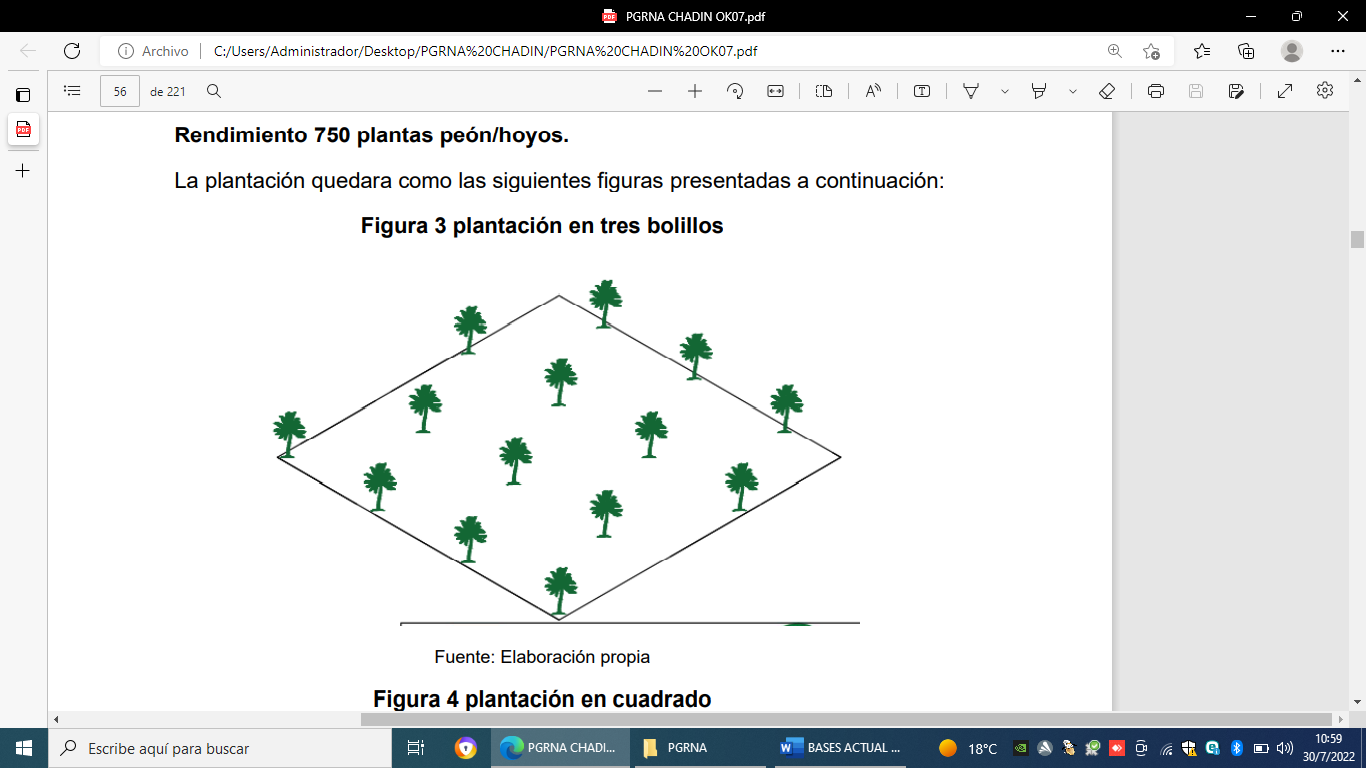 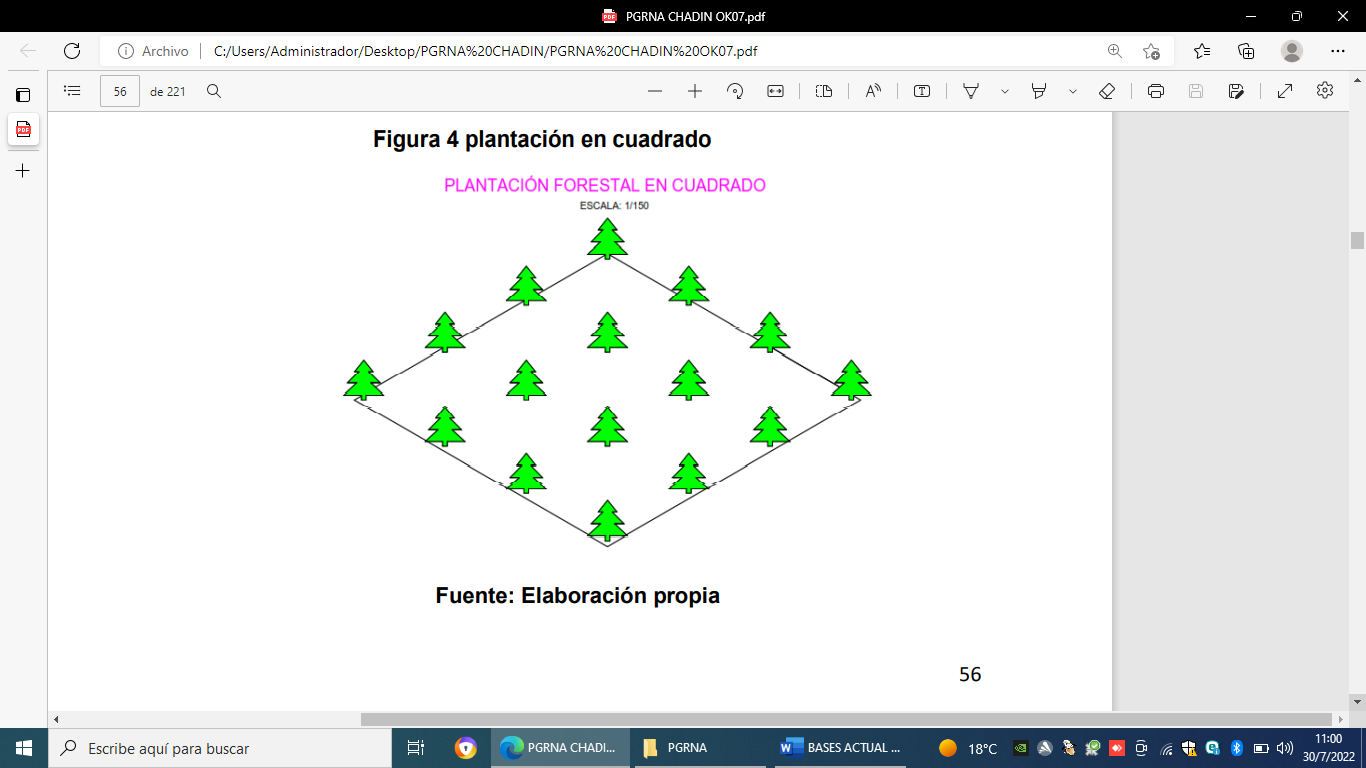 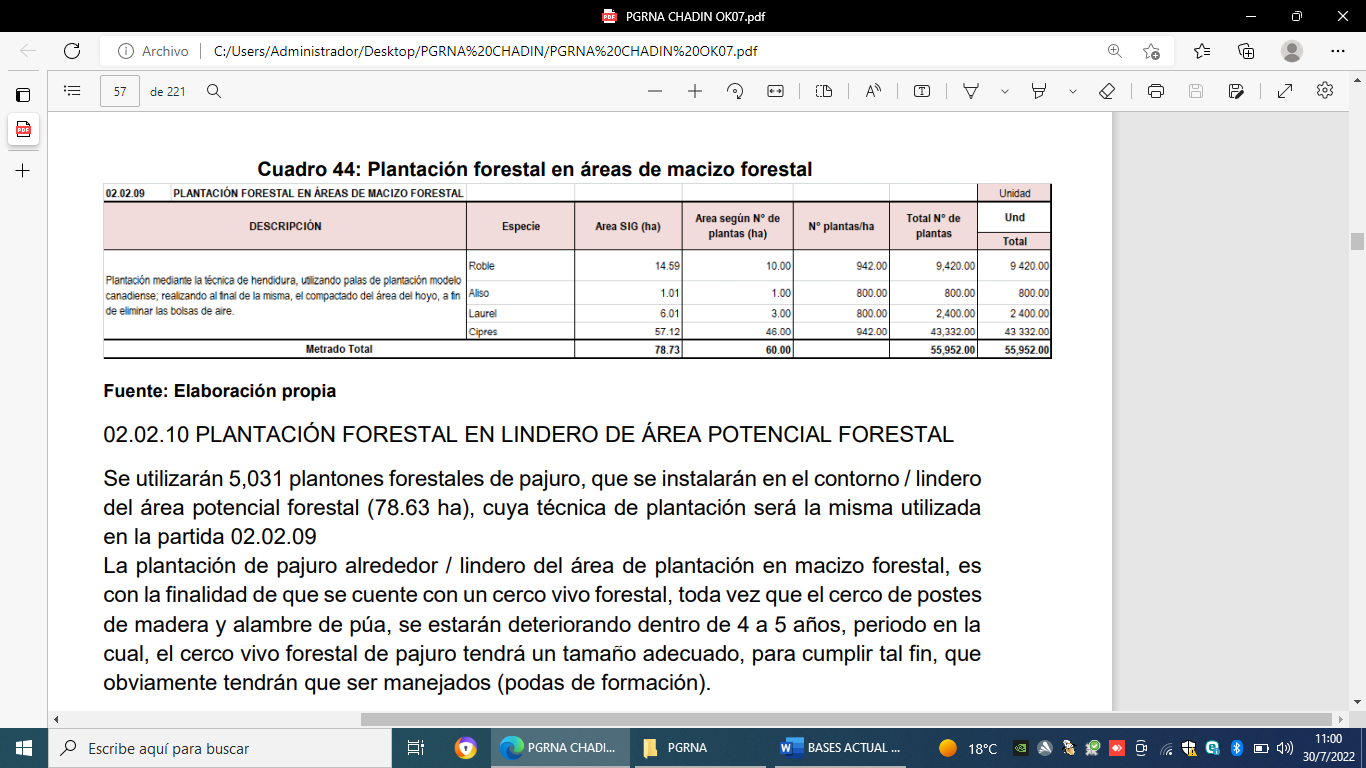 PLANTACIÓN FORESTAL EN LINDERO DE ÁREA POTENCIAL FORESTALSe utilizarán 5,031 plantones forestales de pajuro, que se instalarán en el contorno / lindero del área potencial forestal (78.63 ha), cuya técnica de plantación será la misma utilizada en la partida 02.02.09 La plantación de pajuro alrededor / lindero del área de plantación en macizo forestal, es con la finalidad de que se cuente con un cerco vivo forestal, toda vez que el cerco de postes de madera y alambre de púa, se estarán deteriorando dentro de 4 a 5 años, periodo en la cual, el cerco vivo forestal de pajuro tendrá un tamaño adecuado, para cumplir tal fin, que obviamente tendrán que ser manejados (podas de formación). En esta actividad se emplearán 201 horas hombre es decir 25 jornales. Rendimiento 200 plantas/persona.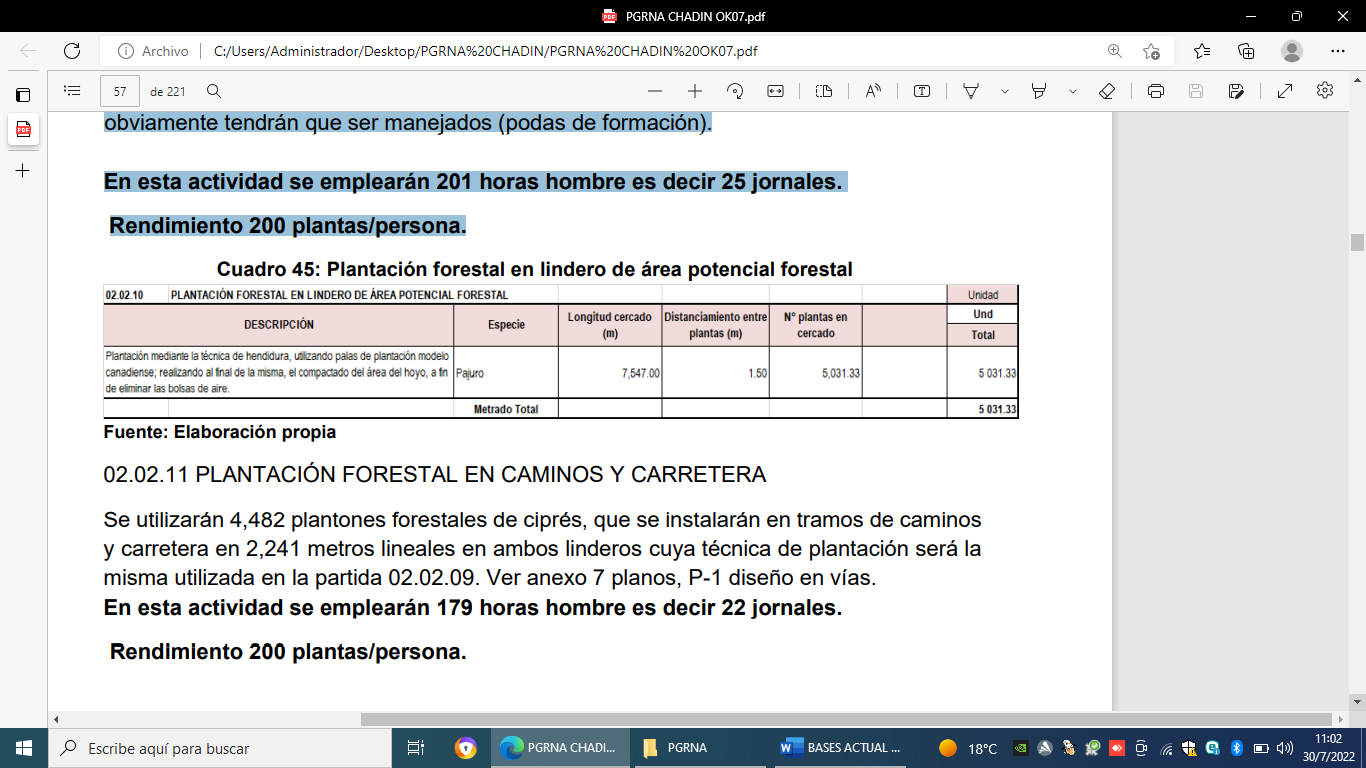 PLANTACIÓN FORESTAL EN CAMINOS Y CARRETERASe utilizarán 4,482 plantones forestales de ciprés, que se instalarán en tramos de caminos y carretera en 2,241 metros lineales en ambos linderos cuya técnica de plantación será la misma utilizada en la partida 02.02.09. Ver anexo 7 planos, P-1 diseño en vías. En esta actividad se emplearán 179 horas hombre es decir 22 jornales. Rendimiento 200 plantas/persona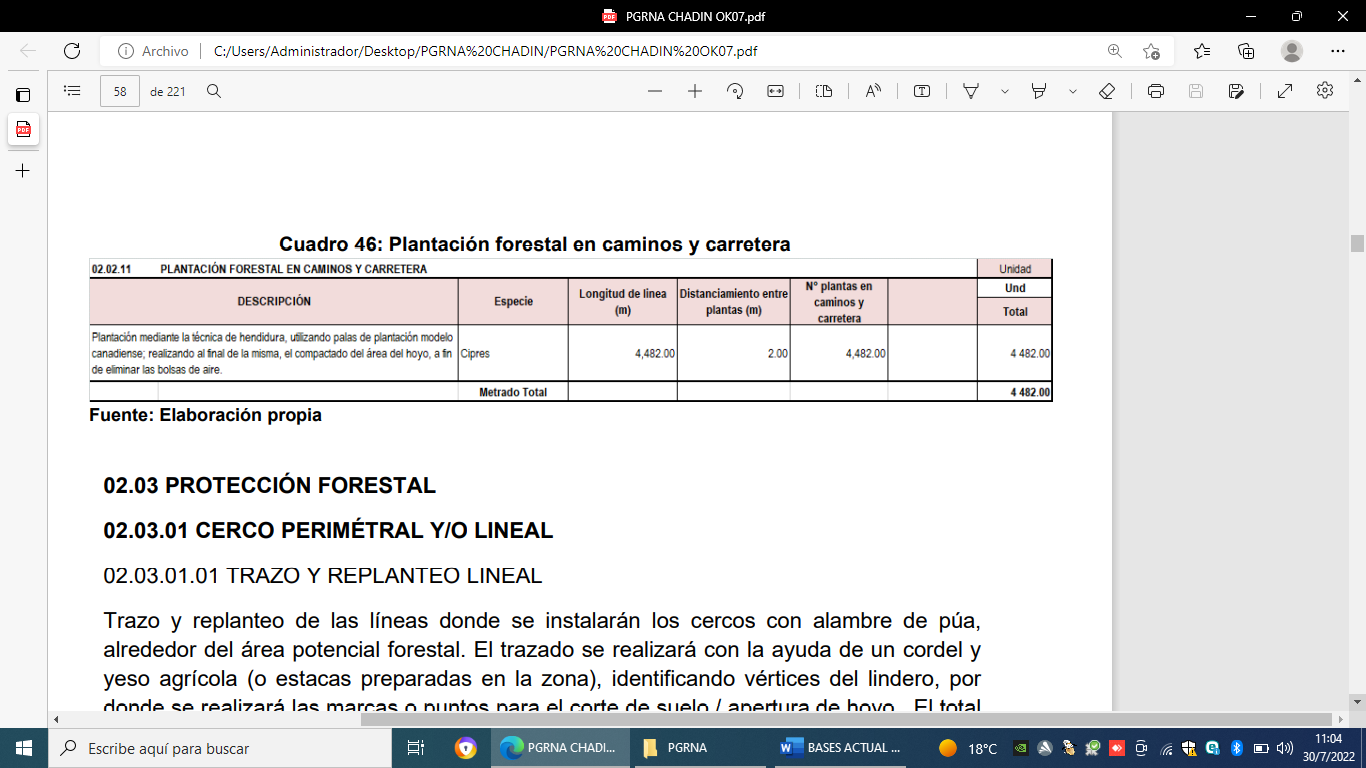 PROTECCIÓN FORESTALCERCO PERIMÉTRAL Y/O LINEAL2.3.1.1.  TRAZO Y REPLANTEO LINEALTrazo y replanteo de las líneas donde se instalarán los cercos con alambre de púa, alrededor del área potencial forestal. El trazado se realizará con la ayuda de un cordel y yeso agrícola (o estacas preparadas en la zona), identificando vértices del lindero, por donde se realizará las marcas o puntos para el corte de suelo / apertura de hoyo. El total de la longitud del perímetro del área potencial forestal es de 10,887.00 m lineales; sin embargo, se estará cercando 7,547 m lineales, tomando en cuenta solamente los lados estratégicos, por donde hay un gran riesgo que los animales ingresen a realizar algún tipo de daño. En esta actividad se emplearán 302 horas hombre es decir 38 jornales. Rendimiento 200 marcas/persona.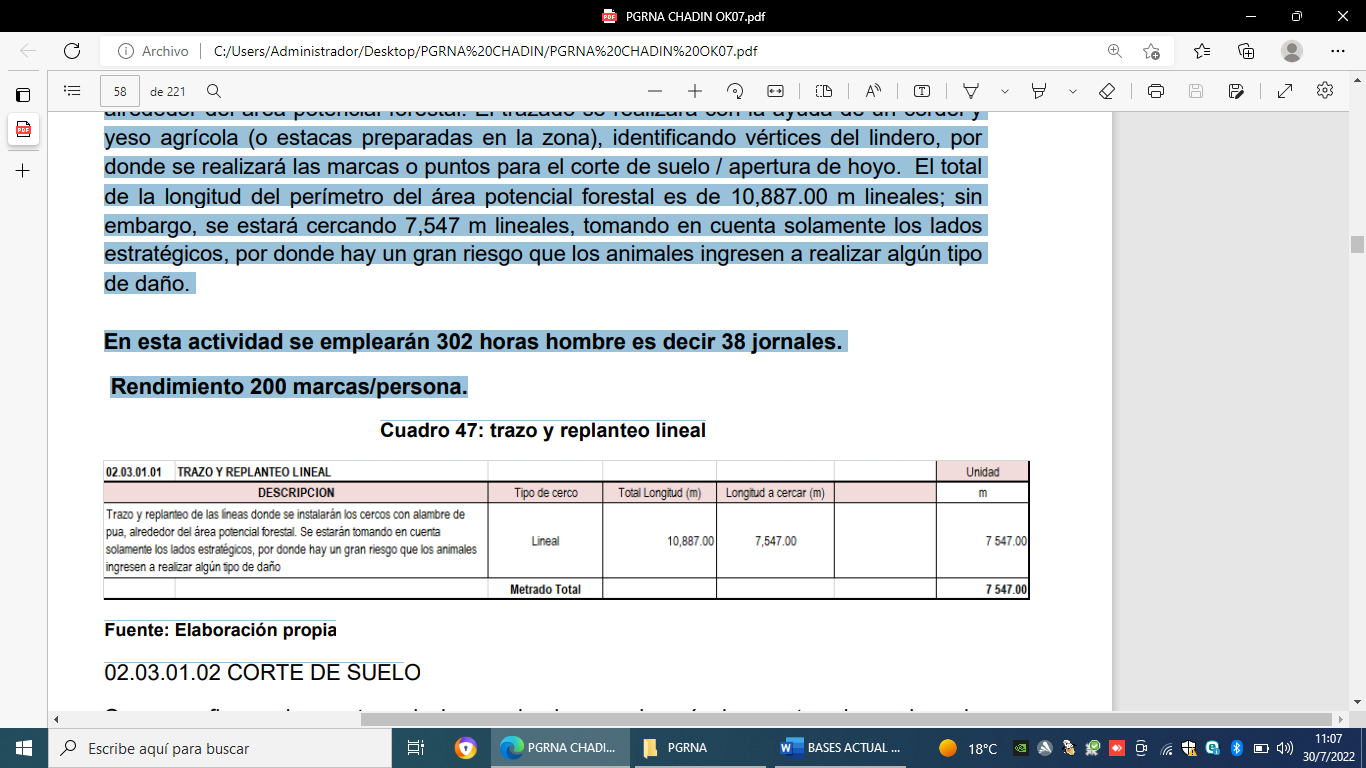 2.3.1.2. CORTE DE SUELOQue se refiere a la apertura de hoyos donde se colocarán los postes de madera de eucalipto y luego su apisonado. Los postes tendrán una longitud de 2 metros, quedando enterrado solamente 0.50 m. Para el corte de suelos, se realizará los siguientes pasos: • Previamente se realizan la marcas o puntos, con ayuda de una picota / zapapico, con un distanciamiento de 3 m entre marca y marca. • Luego se realiza la apertura de hoyos de una dimensión de 30 x 30 x 50 cm, donde se colocarán los postes de madera de eucalipto. Los postes tendrán una longitud de 2 metros, quedando enterrado solamente 0.50 mEn esta actividad se emplearán 839 horas hombre es decir 105 jornales. Rendimiento 0.8m3 /persona.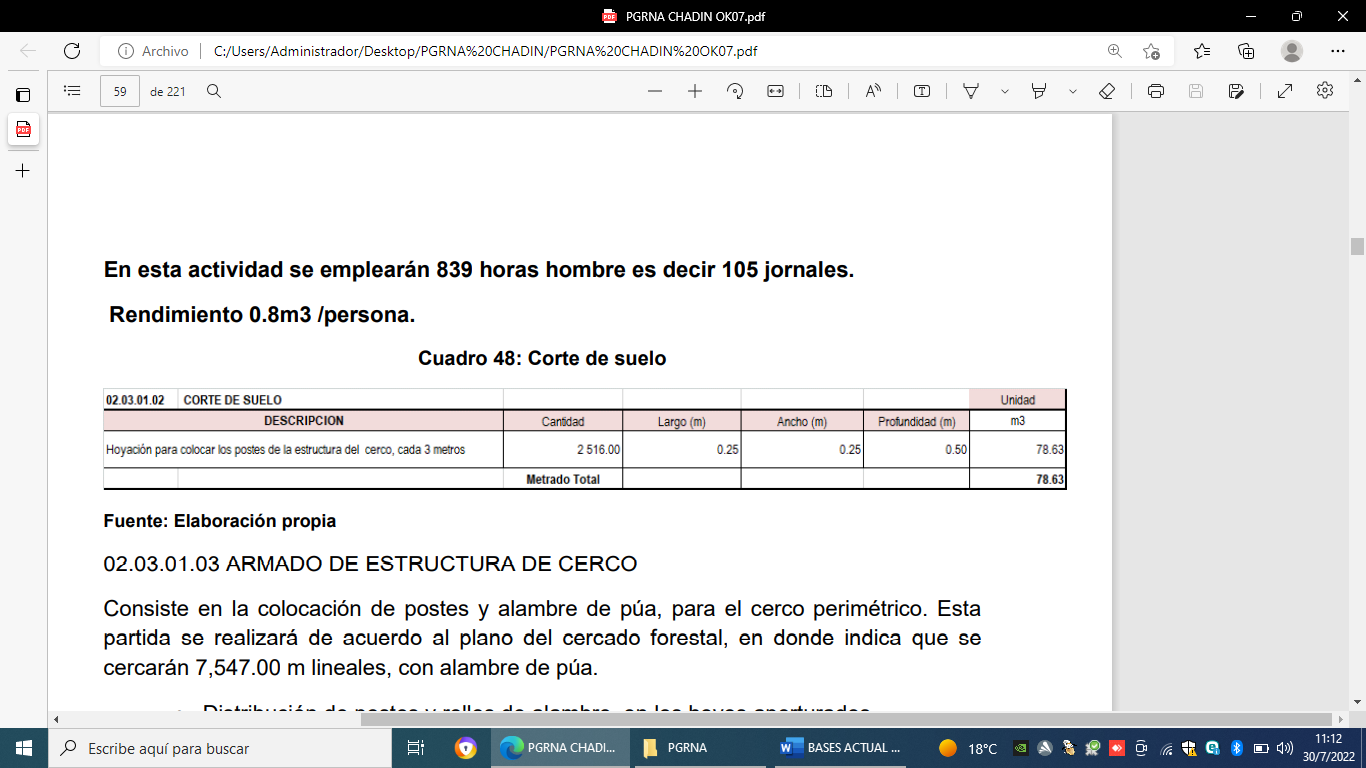 2.3.1.3. ARMADO DE ESTRUCTURA DE CERCOConsiste en la colocación de postes y alambre de púa, para el cerco perimétrico. Esta partida se realizará de acuerdo al plano del cercado forestal, en donde indica que se cercarán 7,547.00 m lineales, con alambre de púa. • Distribución de postes y rollos de alambre, en los hoyos aperturados. • Colocación de postes en los hoyos aperturados y apisonado del suelo para fijar bien los postes. Los postes serán madera rolliza de eucalipto y tendrán una dimensión de 2 m de largo por 5” de diámetro. • Por cada cierto tramo, se mide la distancia entre cada hebra o hilera de alambre en los postes, colocando una marca. Comienza desde el suelo hasta la última hilera de alambre (de abajo hacia arriba). • El cerco tendrá 5 hebras o hileras, cuya primera hilera medirá 15 cm desde el nivel del suelo, luego las medidas serán de 20, 25, 30 y 40 cm entre hilera e hilera, quedando un espacio de 20 cm entre la última hilera y el filo del poste de madera. • Par la primera Hilera de alambre (de abajo hacia arriba), se envuelve el comienzo del rollo de alambre de púas alrededor del primer poste extremo, en la primera marca (cerca al suelo). El alambre, en el primer poste y primera marca deben estar bien fijos y es recomendable dejar un exceso de 0.5 m. • Luego se desenrolla el alambre de púas hasta el poste del extremo opuesto, procurando que la distancia no sobrepase los 200 m. En este poste, se envuelve el alambre alrededor del poste en la marca. • Para asegurar el buen tensado del alambre, se envuelve el exceso de alambre alrededor del alambre estirado una cinco veces cerca del poste. Se corta el exceso de alambre. • Desde el primer poste, se sujeta el alambre utilizando grapas, que son clavadas en un ángulo hacia abajo. Esto mejora aún el tensado del alambre. • Se regresa al primer poste donde se comenzó con la primera hilera, y se busca si hay algún tipo de obstrucción en el camino. • Este procedimiento se repite, con la 2da, 3ra, 4ta y 5ta hilera (de abajo hacia arriba). 60 Esta partida se realizará de acuerdo al plano del cercado forestal, en donde indica que se cercarán 7547 metros lineales, con alambre de púa. Ver el siguiente cuadro y detalle del cercado forestal. En esta actividad se e mplearán 1208 horas hombre es decir 151 jornales. Rendimiento 50 m/persona.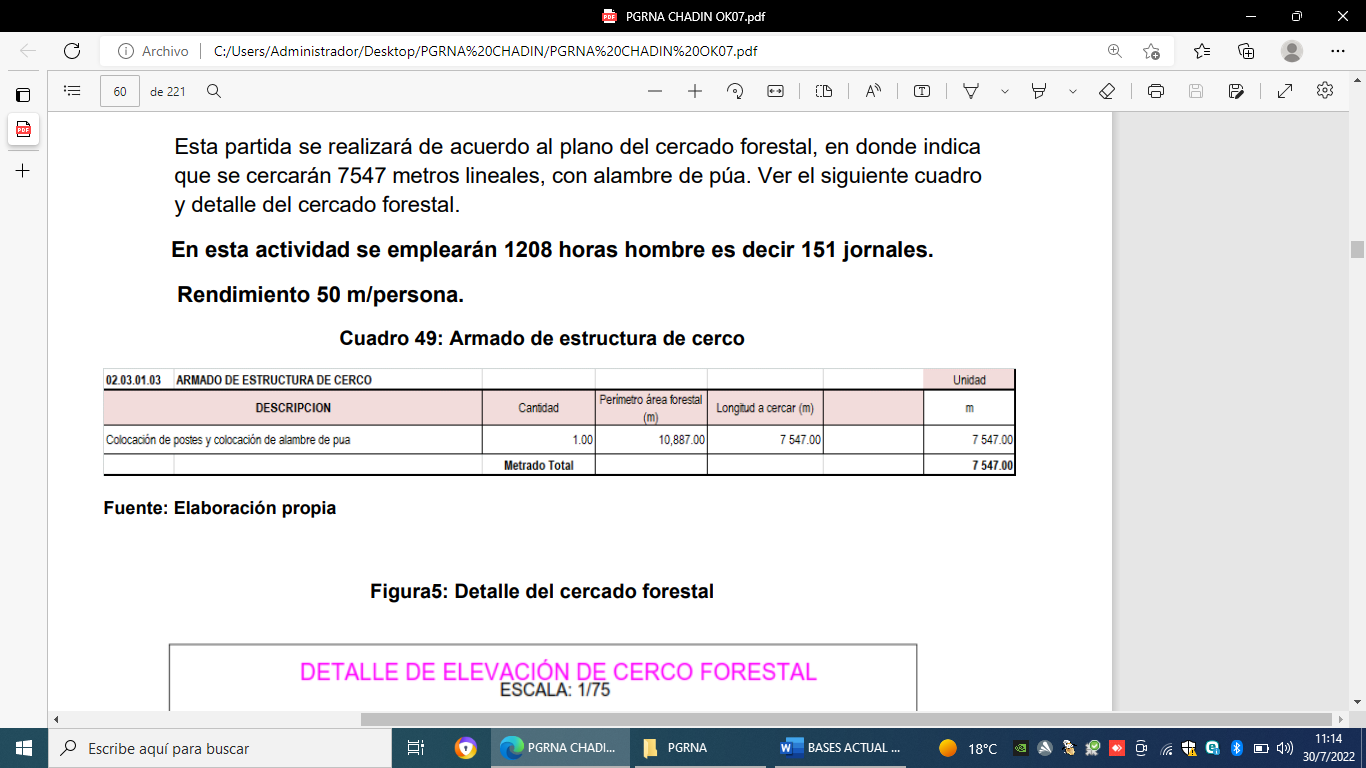 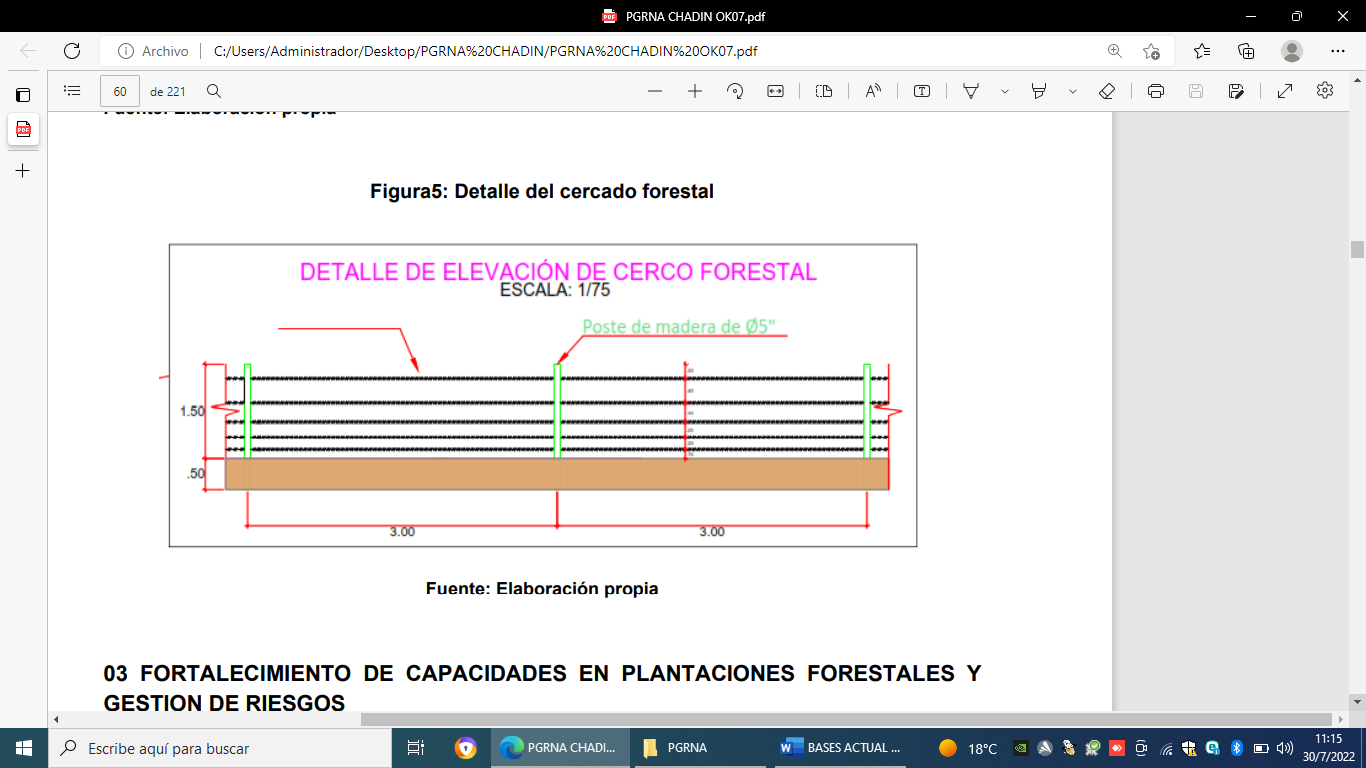 FORTALECIMIENTO DE CAPACIDADES EN PLANTACIONES FORESTALES Y GESTION DE 3.1. SENSIBILIZACIÓN Y PROMOCIÓN FORESTALEn estos talleres de sensibilización participarán 60 personas (40 personas que participarán directamente y 20 personas entre autoridades y líderes de cada uno de los centros poblados). En cada taller se desarrollará un tema central con 30 personas. Entonces, como quiera que se desarrollaran 3 temas centrales, en total se realizarán 4 talleres. Teniendo una réplica en el tema de Gestión de Riesgos. Los temas a desarrollar se muestran en el cuadro siguiente: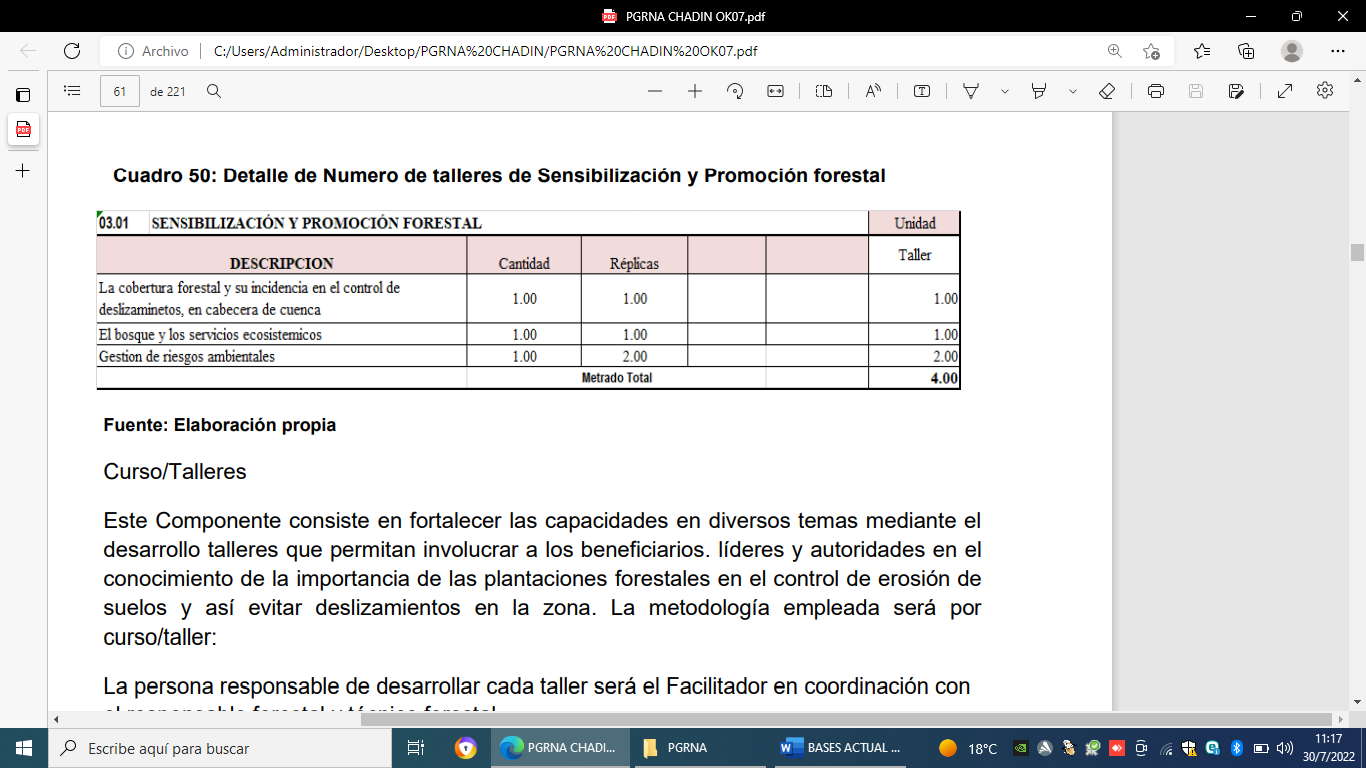 Curso/Talleres Este Componente consiste en fortalecer las capacidades en diversos temas mediante el desarrollo talleres que permitan involucrar a los beneficiarios. líderes y autoridades en el conocimiento de la importancia de las plantaciones forestales en el control de erosión de suelos y así evitar deslizamientos en la zona. La metodología empleada será por curso/taller: La persona responsable de desarrollar cada taller será el Facilitador en coordinación con el responsable forestal y técnico forestal. Perfil de los participantes: OPP/Lideres y autoridades. Proceso: Convocatoria e invitación a autoridades locales del Distrito de influencia del proyecto Convocatorias e invitación a los Beneficiarios Directos/indirectos del Proyecto El tiempo de duración del taller es de 2 horas El taller se desarrollará en la Casa comunal del centro poblado Santa Rosa según corresponda. El número de participantes por taller es de 30 personas.PLANTACIONES Y LABORES SILVICULTURALES DEL BOSQUECurso/Talleres Esta actividad consiste en fortalecer las capacidades en diversos temas mediante el desarrollo de 1 taller que permita involucrar a los beneficiarios en la ejecución del proyecto; promoviendo un cambio de actitud en los usuarios que garanticen la sostenibilidad de las plantaciones.Se realizarán 2 talleres de capacitación técnica, 1 en capacitación en diseño y establecimiento de plantaciones forestales y 01 Capacitación en mantenimiento, protección y manejo silvicultural de plantaciones forestales a 60 productores de los centros poblados de Santa Rosa y Limache, que participarán directamente en el PGRNA, en la que participarán 30 personas por taller, es decir 30 beneficiario. Estos productores capacitados serán aquellas personas que desarrollarán directamente la labor de trazado, marcación, apertura de hoyos, plantación forestal en caso de ser necesario. La metodología empleada será por curso/taller, según el siguiente detalle: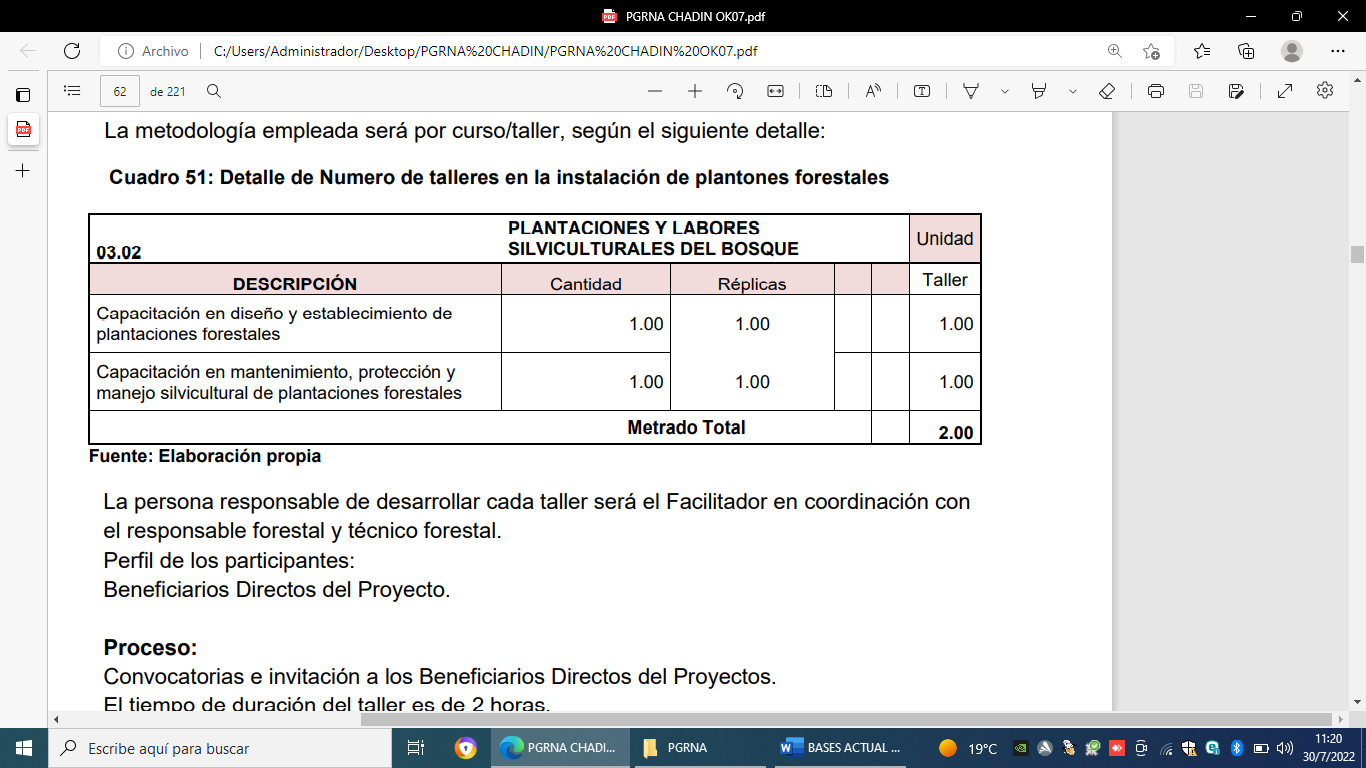 La persona responsable de desarrollar cada taller será el Facilitador en coordinación con el responsable forestal y técnico forestal. Perfil de los participantes: Beneficiarios Directos del Proyecto. Proceso: Convocatorias e invitación a los Beneficiarios Directos del Proyectos. El tiempo de duración del taller es de 2 horas. El taller se desarrollará en el local comunal Santa Rosa. El número de participantes por taller es de 30 personas.VISITA A EXPERIENCIAS EXITOSAS EN PLANTACION CON ESPECIES FORESTALES NATIVAS Y EXOTICASuna de las formas muy efectivas para que los beneficiarios del PGRNA, se sensibilicen y motiven es realizando visitas a experiencias exitosas en otras regiones del Perú (Huaraz), en donde los productores visitantes interactuarán con los mismos actores de la experiencia (intercambio de experiencia / pasantía externa), existiendo un compromiso por parte de ellos de replicar las experiencias vividas. Este tipo de eventos tiene en cuenta el enfoque de “APRENDER OBSERVANDO” (“VER PARA CREER”). Se realizará 01 pasantía externas a la región de Huaraz para conocer experiencias exitosas en reforestación, participando 12 personas.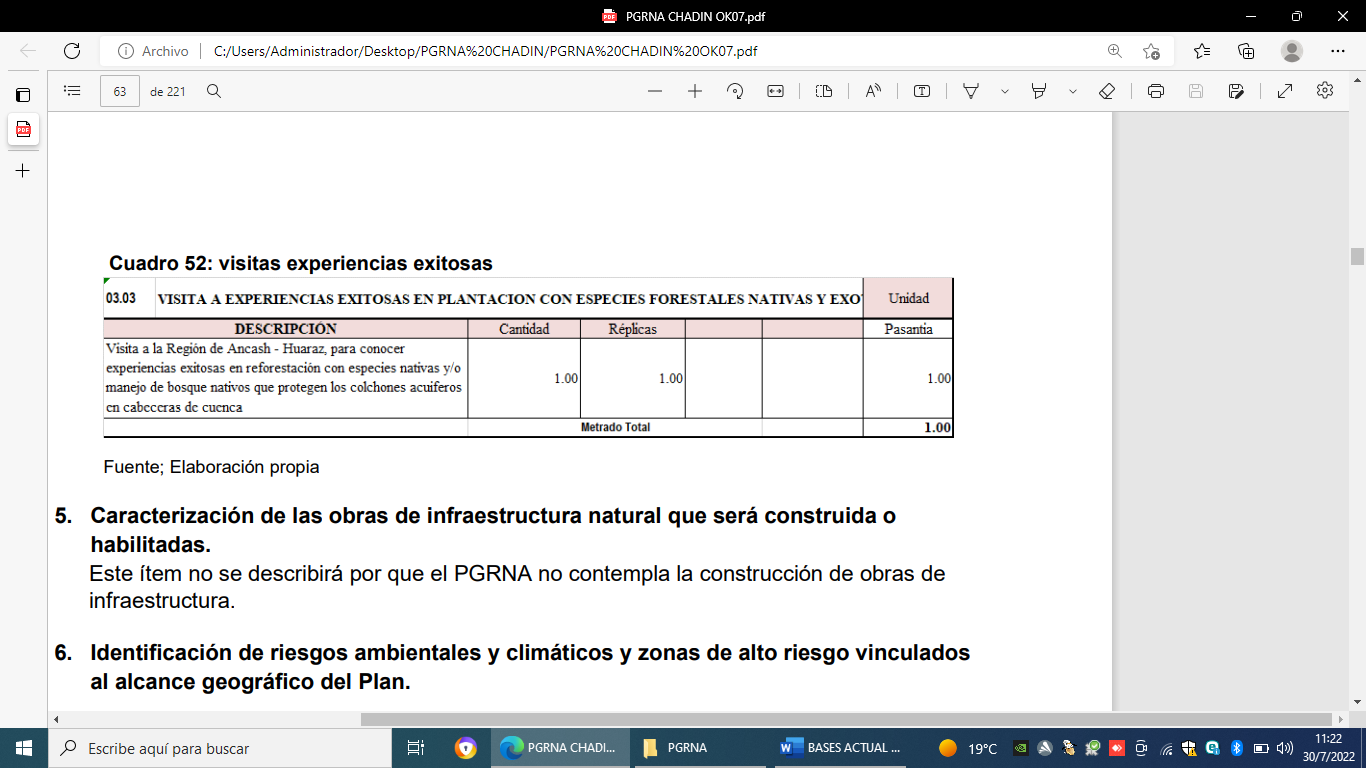 ANEXOSANEXO Nº 01SeñoresCOMITÉ DE ADQUISICIONESLICITACION Nº 005-2022- ASOCIACIÓN DE PRODUCTORES AGROPECUARIOS, AGROECOLOGICOS Y ARTESANIA, VIRGEN DEL BUEN REPOSO.2DA CONVOCATORIA Presente. -El que se suscribe, […………….], postor y/o Representante Legal de [CONSIGNAR EN CASO DE SER PERSONA JURÍDICA], identificado con [CONSIGNAR TIPO DE DOCUMENTO DE IDENTIDAD] N° [CONSIGNAR NÚMERO DE DOCUMENTO DE IDENTIDAD], con poder inscrito en la localidad de [CONSIGNAR EN CASO DE SER PERSONA JURÍDICA] en la Partida Electrónica  Electrónica Nº [CONSIGNAR EN CASO DE SER PERSONA JURÍDICA] Asiento Nº [CONSIGNAR EN CASO DE SER PERSONA JURÍDICA], DECLARO BAJO JURAMENTO que la siguiente información se sujeta a la verdad:[CONSIGNAR CIUDAD Y FECHA]IMPORTANTE:Cuando se trate de consorcios, esta declaración jurada debe ser presentada por cada uno de los integrantes del consorcio.ANEXO Nº 02DECLARACIÓN JURADA DE CUMPLIMIENTO DE LOS TERMINOS DE REFERENCIASeñoresCOMITÉ DE ADQUISICIONESLICITACION Nº 005-2022- ASOCIACIÓN DE PRODUCTORES AGROPECUARIOS, AGROECOLOGICOS Y ARTESANIA, VIRGEN DEL BUEN REPOSO.2DA CONVOCATORIA Presente. -Es grato dirigirme a usted, para hacer de su conocimiento que luego de haber examinado las bases y demás documentos del procedimiento de la referencia y, conociendo todos los alcances y las condiciones existentes, el postor que suscribe ofrece el SERVICIOS DE EJECUCIÒN DEL PLAN DE GESTIÓN DE RECURSOS NATURALES ASOCIADOS A LOS NEGOCIOS RURALES EN ZONAS FRÁGILES DE ALTO RIESGO AMBIENTAL Y CLIMÁTICO EN EL CASERIO SANTA ROSA- LIMACHE, DISTRITO CHADIN, PROVINCIA CHOTA, REGIÓN CAJAMARCA”, DE ACUERDO AL ESTUDIO APROBADO POR EL PROYECTO AVANZAR RURAL de conformidad con los términos de referencia que se indican en el Capítulo III de la sección específica de las bases y los documentos del procedimiento.[CONSIGNAR CIUDAD Y FECHA]…….………………………….…………………..Firma, nombres y apellidos del postor oRepresentante legal o común, según correspondaIMPORTANTE:Adicionalmente, puede requerirse la presentación documentación que acredite el cumplimiento de las especificaciones técnicas, conforme a lo indicado en el acápite relacionado al contenido de las ofertas de la presente sección de las bases.ANEXO Nº 03DECLARACIÓN JURADA CONTENIDO MÍNIMO DE DOCUMENTOS DEL CONTENIDO DE LAS OFERTASSeñoresCOMITÉ DE ADQUISICIONESLICITACION Nº 005-2022- ASOCIACIÓN DE PRODUCTORES AGROPECUARIOS, AGROECOLOGICOS Y ARTESANIA, VIRGEN DEL BUEN REPOSO.2DA CONVOCATORIA Presente. -Mediante el presente el suscrito, postor y/o representante legal de [CONSIGNAR EN CASO DE SER PERSONA JURÍDICA], declaro bajo juramento: 1.-	No tener impedimento para postular en el procedimiento de selección ni para contratar con el Estado.2.-	Conocer, aceptar y someterme a las bases, condiciones y reglas del procedimiento de selección.3.-	Ser responsable de la veracidad de los documentos e información que presento en el presente procedimiento de selección.4.-	No haber incurrido y me obligo a no incurrir en actos de corrupción, así como a respetar el principio de integridad.5.-	Comprometerme a mantener la oferta presentada durante el procedimiento de selección y el perfeccionamiento del contrato, en caso de resultar favorecido con la buena pro.6.-	Conocer las sanciones contenidas en la Ley de Contrataciones del Estado y su Reglamento, así como las disposiciones contenidas en la Ley Nº 27444, Ley del Procedimiento Administrativo General. [CONSIGNAR CIUDAD Y FECHA]………………………….………………………..Firma, nombres y apellidos del postor oRepresentante legal, según correspondaIMPORTANTE:En el caso de consorcios, cada integrante debe presentar esta declaración jurada, salvo que sea presentada por el representante común del consorcio.ANEXO Nº 04PROMESA DE CONSORCIO(Solo para el caso en que un consorcio se presente como postor)SeñoresCOMITÉ DE ADQUISICIONESLICITACION Nº 005-2022- ASOCIACIÓN DE PRODUCTORES AGROPECUARIOS, AGROECOLOGICOS Y ARTESANIA, VIRGEN DEL BUEN REPOSO.2DA CONVOCATORIA Presente. -Los suscritos declaramos expresamente que hemos convenido en forma irrevocable, durante el lapso que dure el procedimiento de selección, para presentar una oferta conjunta a LICITACION Nº 001-2022- ASOCIACIÓN DE PRODUCTORES AGROPECUARIOS, AGROECOLOGICOS Y ARTESANIA, VIRGEN DEL BUEN REPOSO – 2DA CONVOCATORIA Asimismo, en caso de obtener la buena pro, nos comprometemos a formalizar el contrato de consorcio, de conformidad con lo establecido por el artículo 140º del Reglamento de la Ley de Contrataciones del Estado, bajo las siguientes condiciones:Integrantes del consorcio[NOMBRE, DENOMINACIÓN O RAZÓN SOCIAL DEL CONSORCIADO 1].[NOMBRE, DENOMINACIÓN O RAZÓN SOCIAL DEL CONSORCIADO 2].Designamos a [CONSIGNAR NOMBRES Y APELLIDOS DEL REPRESENTANTE COMÚN], identificado con [CONSIGNAR TIPO DE DOCUMENTO DE IDENTIDAD] N° [CONSIGNAR NÚMERO DE DOCUMENTO DE IDENTIDAD], como representante común del consorcio para efectos de participar en todos los actos referidos al procedimiento de selección, suscripción y ejecución del contrato correspondiente con [CONSIGNAR NOMBRE DE LA ENTIDAD].Asimismo, declaramos que el representante común del consorcio no se encuentra impedido, inhabilitado ni suspendido para contratar con el Estado.Fijamos nuestro domicilio legal común en [.............................].Las obligaciones que corresponden a cada uno de los integrantes del consorcio son las siguientes:[CONSIGNAR CIUDAD Y FECHA]IMPORTANTE:Las firmas de los integrantes del consorcio deben ser legalizadas obligatoriamente.ANEXO Nº 05DECLARACIÓN JURADA DE PLAZO DE ENTREGASeñoresCOMITÉ DE ADQUISICIONESLICITACION Nº 005-2022- ASOCIACIÓN DE PRODUCTORES AGROPECUARIOS, AGROECOLOGICOS Y ARTESANIA, VIRGEN DEL BUEN REPOSO.2DA CONVOCATORIA Presente. -De nuestra consideración,Mediante el presente, con pleno conocimiento de las condiciones que se exigen en las Bases del proceso de la referencia, me comprometo a prestar el SERVICIOS DE EJECUCIÒN DEL PLAN DE GESTIÓN DE RECURSOS NATURALES ASOCIADOS A LOS NEGOCIOS RURALES EN ZONAS FRÁGILES DE ALTO RIESGO AMBIENTAL Y CLIMÁTICO EN EL CASERIO SANTA ROSA- LIMACHE, DISTRITO CHADIN, PROVINCIA CHOTA, REGIÓN CAJAMARCA”, DE ACUERDO AL ESTUDIO APROBADO POR EL PROYECTO AVANZAR RURAL en el plazo de: [CONSIGNAR EL PLAZO OFERTADO, EL CUAL DEBE SER EXPRESADO EN MESES].[CONSIGNAR CIUDAD Y FECHA……..........................................................Firma, nombres y apellidos del postor oRepresentante legal o común, según correspondaANEXO Nº 06 (propuesta económica)PRECIO DE LA OFERTASeñoresCOMITÉ DE ADQUISICIONESLICITACION Nº 005-2022- ASOCIACIÓN DE PRODUCTORES AGROPECUARIOS, AGROECOLOGICOS Y ARTESANIA, VIRGEN DEL BUEN REPOSO.2DA CONVOCATORIA Presente. -De nuestra consideración,Es grato dirigirme a usted, para hacer de su conocimiento que, de acuerdo con las bases, mi oferta es la siguiente:El precio de la oferta [CONSIGNAR LA MONEDA DE LA CONVOCATORIA] incluye todos los tributos, seguros, transportes, inspecciones, pruebas, y de ser el caso, los costos laborales conforme a la legislación vigente, así como cualquier otro concepto que le sea aplicable y que pueda tener incidencia sobre el costo del bien a contratar, excepto la de aquellos postores que gocen de exoneraciones legales, no incluirán en el precio de su oferta los tributos respectivos.[CONSIGNAR CIUDAD Y FECHA]……………………………….…………………..Firma, nombres y apellidos del postor oRepresentante legal o común, según correspondaIMPORTANTE:El postor  debe consignar el precio total de la oferta, sin perjuicio que, de resultar favorecido con la buena pro, presente el detalle de precios unitarios para el perfeccionamiento del contrato.El postor que goce de alguna exoneración legal, debe indicar que su oferta no incluye el tributo materia de la exoneración, debiendo incluir el siguiente texto:     “Mi oferta no incluye [CONSIGNAR EL TRIBUTO MATERIA DE LA EXONERACIÓN]ANEXO N° 06.a. Presupuesto y Cronograma de Propuesta Económica (Desagregado) PRECIO DE LA OFERTA DESAGREGADOANEXO Nº 07EXPERIENCIA DEL POSTOR SeñoresCOMITÉ DE ADQUISICIONESLICITACION Nº 005-2022- ASOCIACIÓN DE PRODUCTORES AGROPECUARIOS, AGROECOLOGICOS Y ARTESANIA, VIRGEN DEL BUEN REPOSO.2DA CONVOCATORIA Presente. -Mediante el presente, el suscrito detalla la siguiente EXPERIENCIA:[CONSIGNAR CIUDAD Y FECHA]                                                               ………..........................................................Firma, nombres y apellidos del postor oRepresentante legal o común, según correspondaANEXO Nº 08CARTA AUTORIZACIÓN(Para el pago con abonos en la cuenta bancaria del proveedor)Chota …………………………………….SeñoresCOMITÉ DE ADQUISICIONESLICITACION Nº 005-2022- ASOCIACIÓN DE PRODUCTORES AGROPECUARIOS, AGROECOLOGICOS Y ARTESANIA, VIRGEN DEL BUEN REPOSO.2DA CONVOCATORIA Presente.Asunto: Autorización para el pago con abonos en cuentaPor medio de la presente, comunico a usted que el número del Código de Cuenta Interbancario (CCI) de………………………………………………..(Indicar el nombre o razón social del proveedor) que represento es el Nº ………………………………………......... (Indicar el Código de Cuenta Interbancario – 20 dígitos); agradeciéndole se sirva disponer lo conveniente de manera que los pagos a nombre de mi representada sean abonados en la cuenta que corresponde al indicado CCI en el Banco............................................ (Indicar nombre del banco)Asimismo, dejo constancia que el comprobante de pago a ser emitido por el suscrito (o mi representada) una vez cumplida o atendida la correspondiente Orden de Compra y/o de Servicio quedará cancelado para todos sus efectos mediante la sola acreditación del importe del comprobante de pago a favor de la cuenta en la entidad bancaria a que se refiere el primer párrafo de la presente. Atentamente,……………………………….…………………..Firma, Nombres y Apellidos del postor oRepresentante legal o común, según correspondaFORMATO Nº 01REGISTRO DE PARTICIPANTELICITACION Nº 005-2022- ASOCIACIÓN DE PRODUCTORES AGROPECUARIOS, AGROECOLOGICOS Y ARTESANIA, VIRGEN DEL BUEN REPOSO.2DA CONVOCATORIA Formación AcadémicaFormación AcadémicaFormación AcadémicaFormación AcadémicaNivel Grado o TituloFormación AcadémicaFormación AcadémicaAcreditaciónTítulo ProfesionalIngeniero Forestal y/o Agrónomo y/o ambientalIngeniero Forestal y/o Agrónomo y/o ambientalSe verificará en el portal web de la Superintendencia Nacional de Educación Superior Universitaria – SUNEDU.La colegiatura y habilitación se requerirá para el inicio de suparticipación efectiva en la ejecución de la prestación.ExperienciaExperienciaExperienciaExperienciaCargo desempeñadoTipo	deExperienciaTiempo deExperienciaAcreditación de ExperienciaJefe de Proyecto en ejecución de proyecto de forestación Con experiencia como supervisor de obra o proyectos; residente de obra o proyectos, inspector de obra en manejo de recursos naturales, gestión de riesgos y manejo de servicios ecosistémicos, forestación, reforestación; recursos hídricos y biodiversidadNo menor de 36 meses en proyectos u obras de inversión pública y privada.La experiencia deberá ser acreditada mediante Certificados, Constancias y/o Contratos u orden de servicio con su respectiva conformidad, o cualquier otro documento que acredite fehacientemente el perfil solicitado. Formación AcadémicaFormación AcadémicaFormación AcadémicaFormación AcadémicaFormación AcadémicaNivel Grado o TituloFormación AcadémicaFormación AcadémicaAcreditaciónTítulo ProfesionalIngeniero forestal, agrónomo y/o ambientalIngeniero forestal, agrónomo y/o ambientalSe verificará en el portal web de la Superintendencia Nacional de Educación Superior Universitaria – SUNEDU.La colegiatura y habilitación se requerirá para el inicio de su participación efectiva en la ejecución de la prestación.ExperienciaExperienciaExperienciaExperienciaExperienciaCargo desempeñadoTipo	deExperienciaTiempo	deExperienciaacreditación de ExperienciaProfesional en capacitación en gestión de recursos naturales y/o afines Con experiencia en fortalecimiento de capacidades con metodologías participativas a hombres mujeres y jóvenes, en manejo de recursos naturales, reforestación forestación y/o afines.Experiencia no menor de 18 meses La experiencia deberá ser acreditada mediante Certificados, Constancias y/o Contratos u orden de servicio con su respectiva conformidad, o cualquier otro documento que acredite fehacientemente el perfil solicitado. Formación AcadémicaFormación AcadémicaFormación AcadémicaFormación AcadémicaNivel Grado o TituloFormación AcadémicaFormación AcadémicaAcreditaciónTítulo ProfesionalIngeniero forestal y/o agrónomo y/o ambiental.Ingeniero forestal y/o agrónomo y/o ambiental.Se verificará en el portal web de la Superintendencia Nacional de Educación Superior Universitaria – SUNEDU.La colegiatura y habilitación se requerirá para el inicio de su participación efectiva en la ejecución de la prestación.ExperienciaExperienciaExperienciaExperienciaCargo desempeñadoTipo	deExperienciaTiempo deExperienciaacreditación de ExperienciaProfesional en capacitación en técnicas de producción de plantones, plantación y manejo forestal.Con experiencia en fortalecimiento de capacidades con metodologías participativas a hombres mujeres y jóvenes, en manejo de recursos naturales, reforestación forestación y/o afines.Experiencia no menor de 18 meses La experiencia deberá ser acreditada mediante Certificados, Constancias y/o Contratos u orden de servicio con su respectiva conformidad, o cualquier otro documento que acredite fehacientemente el perfil solicitado.ETAPAS Y ACTIVIDADESFECHA DE INICIOFECHA DE TÉRMINOProceso de convocatoria y difusión07/10/202211/10/2022El proceso de convocatoria se realizar a través de Portal de Proyecto Avanzar Rural – OZ Chota, en los siguientes enlaces: Unidad Zonal Agroruralhttps://www.facebook.com/AgroRural.CajamarcaOficina Zonal Chota – Avanzar Ruralhttps://www.facebook.com/profile.php?id=100078315099922Avanzar Rural https://www.facebook.com/search/top?q=proyecto%20avanzar%20ruralMunicipalidad Provincial de Chotahttps://www.facebook.com/MunicipalidadProvincialChota.pe07/10/202211/10/2022Proceso de Inscripción y/o Postulación Enviar el formato N° 01-Registro de Participante al siguiente correo electrónico: comiteadquisicioneschota@gmail.com  07/10/202211/10/2022Formulación de Consultas a las Bases12/10/202213/10/2022Absolución de Consultas de las Bases14/10/202214/10/2022Proceso de Presentación de PropuestasLas propuestas se presentarán en el lugar, fecha y hora indicados en el cronograma, en dos (2) sobres cerrados, de los cuales el primero contendrá la propuesta técnica y el segundo la propuesta económica.Dirección: Av. Agricultura N° 284 – Chota.Horario de presentación: desde las 8:00 am a 5:00 pm17/10/202218/10/2022Proceso de evaluación y selección 19/10/202219/10/2022El Comité de Adquisiciones realiza las siguientes acciones:Presentación de documentos:El postor deberá presentar su documentación para acreditar los requisitos solicitados. El puntaje máximo que se podrá obtener en esta evaluación de propuesta Técnica y económica es de cien (100) puntos y el puntaje mínimo es de sesenta (70) puntos, aquel postulante que obtenga un puntaje menor será considerado como “No Apto/a”. Asimismo, el/la postulante que no se presente en la fecha y hora indicada, será considerado “Descalificado/a” El Comité de Adquisiciones realiza las siguientes acciones:Presentación de documentos:El postor deberá presentar su documentación para acreditar los requisitos solicitados. El puntaje máximo que se podrá obtener en esta evaluación de propuesta Técnica y económica es de cien (100) puntos y el puntaje mínimo es de sesenta (70) puntos, aquel postulante que obtenga un puntaje menor será considerado como “No Apto/a”. Asimismo, el/la postulante que no se presente en la fecha y hora indicada, será considerado “Descalificado/a” El Comité de Adquisiciones realiza las siguientes acciones:Presentación de documentos:El postor deberá presentar su documentación para acreditar los requisitos solicitados. El puntaje máximo que se podrá obtener en esta evaluación de propuesta Técnica y económica es de cien (100) puntos y el puntaje mínimo es de sesenta (70) puntos, aquel postulante que obtenga un puntaje menor será considerado como “No Apto/a”. Asimismo, el/la postulante que no se presente en la fecha y hora indicada, será considerado “Descalificado/a” Otorgamiento de la Buena Pro20/10/202220/10/2022Consentimiento de la Buena Pro21/10/202221/10/2022Firma de contrato 22/10/202226/10/2022Formación AcadémicaFormación AcadémicaFormación AcadémicaFormación AcadémicaNivel Grado o TituloFormación AcadémicaFormación AcadémicaAcreditaciónTítulo ProfesionalIngeniero Forestal y/o Agrónomo y/o ambientalIngeniero Forestal y/o Agrónomo y/o ambientalSe verificará en el portal web de la Superintendencia Nacional de Educación Superior Universitaria – SUNEDU.La colegiatura y habilitación se requerirá para el inicio de suparticipación efectiva en la ejecución de la prestación.ExperienciaExperienciaExperienciaExperienciaCargo desempeñadoTipo	deExperienciaTiempo deExperienciaAcreditación de ExperienciaJefe de Proyecto en ejecución de proyecto de forestación Con experiencia como supervisor de obra o proyectos; residente de obra o proyectos, inspector de obra en manejo de recursos naturales, gestión de riesgos y manejo de servicios ecosistémicos, forestación, reforestación; recursos hídricos y biodiversidadNo menor de 36 meses en proyectos u obras de inversión pública y privada.La experiencia deberá ser acreditada mediante Certificados, Constancias y/o Contratos u orden de servicio con su respectiva conformidad, o cualquier otro documento que acredite fehacientemente el perfil solicitado. Formación AcadémicaFormación AcadémicaFormación AcadémicaFormación AcadémicaFormación AcadémicaNivel Grado o TituloFormación AcadémicaFormación AcadémicaAcreditaciónTítulo ProfesionalIngeniero forestal, agrónomo y/o ambientalIngeniero forestal, agrónomo y/o ambientalSe verificará en el portal web de la Superintendencia Nacional de Educación Superior Universitaria – SUNEDU.La colegiatura y habilitación se requerirá para el inicio de su participación efectiva en la ejecución de la prestación.ExperienciaExperienciaExperienciaExperienciaExperienciaCargo desempeñadoTipo	deExperienciaTiempo	deExperienciaacreditación de ExperienciaProfesional en capacitación en gestión de recursos naturales y/o afines Con experiencia en fortalecimiento de capacidades con metodologías participativas a hombres mujeres y jóvenes, en manejo de recursos naturales, reforestación forestación y/o afines.Experiencia no menor de 18 meses La experiencia deberá ser acreditada mediante Certificados, Constancias y/o Contratos u orden de servicio con su respectiva conformidad, o cualquier otro documento que acredite fehacientemente el perfil solicitado. Formación AcadémicaFormación AcadémicaFormación AcadémicaFormación AcadémicaNivel Grado o TituloFormación AcadémicaFormación AcadémicaAcreditaciónTítulo ProfesionalIngeniero forestal y/o agrónomo y/o ambiental.Ingeniero forestal y/o agrónomo y/o ambiental.Se verificará en el portal web de la Superintendencia Nacional de Educación Superior Universitaria – SUNEDU.La colegiatura y habilitación se requerirá para el inicio de su participación efectiva en la ejecución de la prestación.ExperienciaExperienciaExperienciaExperienciaCargo desempeñadoTipo	deExperienciaTiempo deExperienciaacreditación de ExperienciaProfesional en capacitación en técnicas de producción de plantones, plantación y manejo forestal.Con experiencia en fortalecimiento de capacidades con metodologías participativas a hombres mujeres y jóvenes, en manejo de recursos naturales, reforestación forestación y/o afines.Experiencia no menor de 18 meses La experiencia deberá ser acreditada mediante Certificados, Constancias y/o Contratos u orden de servicio con su respectiva conformidad, o cualquier otro documento que acredite fehacientemente el perfil solicitado.DECLARACIÓN JURADA DE DATOS DEL POSTORNombre o Razón Social :Domicilio Legal :RUC :RUC :Teléfono(s) :Correo electrónico :Correo electrónico :Correo electrónico :Correo electrónico :Correo electrónico :……...........................................................Firma, nombres y apellidos del postor oRepresentante legal, según corresponda1.OBLIGACIONES DE [NOMBRE, DENOMINACIÓN O RAZÓN SOCIAL DEL CONSORCIADO 1]OBLIGACIONES DE [NOMBRE, DENOMINACIÓN O RAZÓN SOCIAL DEL CONSORCIADO 1][ % ] [DESCRIBIR LAS OBLIGACIONES DEL CONSORCIADO 1][DESCRIBIR LAS OBLIGACIONES DEL CONSORCIADO 1][DESCRIBIR LAS OBLIGACIONES DEL CONSORCIADO 1][DESCRIBIR LAS OBLIGACIONES DEL CONSORCIADO 1]2.OBLIGACIONES DE [NOMBRE, DENOMINACIÓN O RAZÓN SOCIAL DEL CONSORCIADO 2]OBLIGACIONES DE [NOMBRE, DENOMINACIÓN O RAZÓN SOCIAL DEL CONSORCIADO 2][ % ] [DESCRIBIR LAS OBLIGACIONES DEL CONSORCIADO 2][DESCRIBIR LAS OBLIGACIONES DEL CONSORCIADO 2][DESCRIBIR LAS OBLIGACIONES DEL CONSORCIADO 2][DESCRIBIR LAS OBLIGACIONES DEL CONSORCIADO 2]TOTAL OBLIGACIONES100%100%100%..………………………………………….Consorciado 1Nombres, apellidos y firma del Consorciado 1 o de su Representante LegalTipo y N° de Documento de Identidad..…………………………………………..Consorciado 2Nombres, apellidos y firma del Consorciado 2 o de su Representante LegalTipo y N° de Documento de IdentidadITEM N°CONCEPTOCOSTO TOTAL [CONSIGNAR MONEDA]1SERVICIOS DE EJECUCIÒN DEL PLAN DE GESTIÓN DE RECURSOS NATURALES ASOCIADOS A LOS NEGOCIOS RURALES EN ZONAS FRÁGILES DE ALTO RIESGO AMBIENTAL Y CLIMÁTICO EN EL CASERIO SANTA ROSA- LIMACHE, DISTRITO CHADIN, PROVINCIA CHOTA, REGIÓN CAJAMARCA”, DE ACUERDO AL ESTUDIO APROBADO POR EL PROYECTO AVANZAR RURALS/. ……………..1SERVICIOS DE EJECUCIÒN DEL PLAN DE GESTIÓN DE RECURSOS NATURALES ASOCIADOS A LOS NEGOCIOS RURALES EN ZONAS FRÁGILES DE ALTO RIESGO AMBIENTAL Y CLIMÁTICO EN EL CASERIO SANTA ROSA- LIMACHE, DISTRITO CHADIN, PROVINCIA CHOTA, REGIÓN CAJAMARCA”, DE ACUERDO AL ESTUDIO APROBADO POR EL PROYECTO AVANZAR RURALS/. ……………..1SERVICIOS DE EJECUCIÒN DEL PLAN DE GESTIÓN DE RECURSOS NATURALES ASOCIADOS A LOS NEGOCIOS RURALES EN ZONAS FRÁGILES DE ALTO RIESGO AMBIENTAL Y CLIMÁTICO EN EL CASERIO SANTA ROSA- LIMACHE, DISTRITO CHADIN, PROVINCIA CHOTA, REGIÓN CAJAMARCA”, DE ACUERDO AL ESTUDIO APROBADO POR EL PROYECTO AVANZAR RURALS/. ……………..ItemUnidad de medidaCantidadCosto UnitarioCosto totalComponente 1  - Actividad 1  - Actividad 2Componente 2  - Actividad 2.1  - Actividad 2.2  - Actividad 2.3  - Actividad 2.4Sub TotalComponente 3  - Actividad 3.1  - Actividad 3.2  - Actividad 3.3Sub TotalCosto DirectoGastos GeneralesUtilidadSub TotalIGV (18%)LiquidaciónOtros aportesTotalNºCLIENTEOBJETO DEL CONTRATON° CONTRATO / O/S / COMPROBANTE DE PAGO FECHAMONEDAIMPORTE TIPO DE CAMBIO VENTAMONTO FACTURADO ACUMULADO 12….20TOTALTOTALTOTALTOTALTOTALTOTALTOTALRAZÓN SOCIAL:REPRESENTANTE LEGAL:DIRECCIÓN:DISTRITO:TELÉFONOS Y ANEXO:TELEFAX:RUC:CORREO ELECTRÓNICO:NOMBRES DE LA PERSONA ENCARGADA DEL PROCESO:FECHA Y HORA: